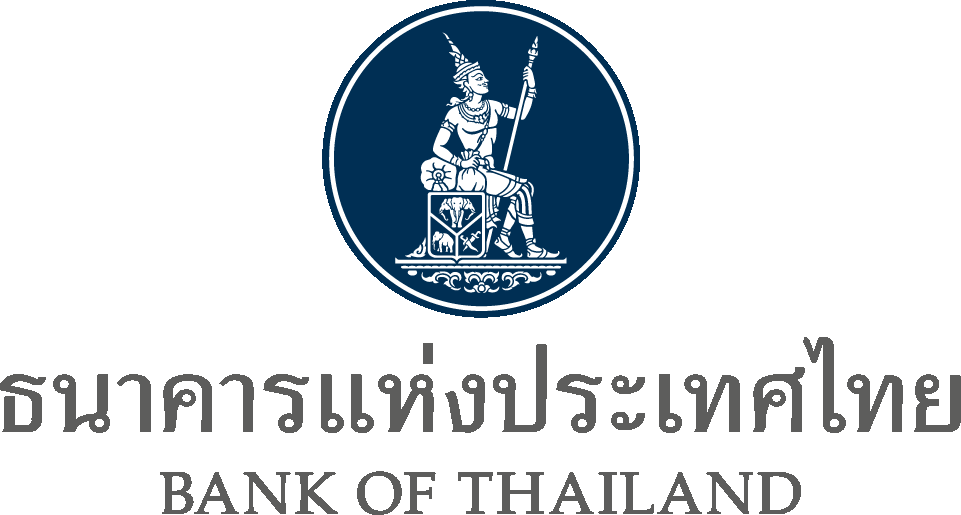 ยอดคงค้างตราสารอนุพันธ์และธุรกรรมที่เกี่ยวข้องData Set, Data Validation and ClassificationNovember 2022Document InformationRevision HistoryTable of ContentsDocument OverviewThis document provides information on the Data Set and Elements to be submitted to the Bank of Thailand (BOT) for the Derivatives Reports. Data Set will be electronically submitted to BOT via the BOT Data Acquisition System.This document is divided into 9 major sections:Data Set Summary section provides an overview of the Data Set and data submission frequency for each Data Set.Reporting Institutions Summary section indicates an overview of the required institution types to submit each Data Set.Data Set Details section discusses in more detail all the data elements within each of the defined Data Set. For each of the data elements, a valid data type was defined. The list of all data types can be found in the Data Type Section.Data Type section, which provides the submission format for each of the data type, as well as some sample value. The list of all classifications can be found in the Classification Section.Data Validation Overview shows an overview of the validation, including the definition of each validation types: Consistency (CN), Completeness (CM) and Referential Integrity (RI) in the related Data Set.Data Validation Detail section discusses all the required validation in every level, starting from File level, all Data Entities level and each Data Entities level.Classification Summary section shows an overview of the Classification and the related Data Set as well as the data elements. Classification Detail section presents higher level of detail of all the Classifications which includes Classification Code, Classification Values, Classification Description and Classification View as specified.Submission Format section provides guidelines, including file format and naming convention, example of submission files and submission channel.Description:Frequency: frequency of data submission (how frequent each institution has to submit the data).M: Mandatory data elements. This data element cannot be blank.    C: Mandatory with condition. These data are required under certain condition with other data element(s). The condition of which to report in outlined in the data element description section.O: Optional data element. The data element can contain value or blank depending on whether the institution has the data or not.Classification / View: identify classification and view which is the possible value for each data element. Classification and View will be listed in Classification Document.Data Set Summary Reporting Institutions SummaryDescriptionCommercial Bank includes Commercial Bank, Subsidiary (foreign commercial bank’s subsidiary), and Foreign Bank Branch (except Retail Bank).Finance Company is a business that raises funds from the public in the form of promissory notes (P/N) and employing such funds in several forms of investment including commerce, development, purchases and consumption, and housing.Credit Foncier Company is a business of accepting money from public in the form of promissory notes (P/N) and employing such accepted money in one or several ways such as granting credits by mortgaging immovable property, accepting immovable property on consignment etc. Specialized Financial Institutions (SFIs) are state-owned financial institutions established with each Specialized Financial Institutions’ establishment Act.Non-Financial Institution in this context means financial service provider under BOT supervision which is not classified as Commercial Bank, Specialized Financial Institution, Finance Company and Credit Foncier.Data Set Detailยอดคงค้างธุรกรรมอนุพันธ์ด้านตลาด (DS_SDV)1.1 ยอดคงค้างธุรกรรมอนุพันธ์ด้านตลาดรายประเภทธุรกรรม (SDVP)Data Set Description ข้อมูลยอดคงค้างธุรกรรมอนุพันธ์ด้านตลาดรายประเภทธุรกรรมReporting Scope : รายงานยอดคงค้างธุรกรรมอนุพันธ์ด้านตลาดทุกธุรกรรม ณ วันสิ้นงวดการรายงาน โดยใช้หน่วย “บาท” และจำแนกตามประเภทของธุรกรรมที่ธนาคารแห่งประเทศไทยกำหนดData Set OverviewData Element Descriptionรหัสสถาบันรหัสประจำตัวผู้รายงานข้อมูล หากเป็นธุรกิจสถาบันการเงินและธุรกิจการเงินอื่นที่อยู่ภายใต้การกำกับดูแลของธนาคารแห่งประเทศไทย (ธปท.) หรือจัดตั้งขึ้นตามพระราชบัญญัติ (พรบ.) พระราชกำหนด (พรก.) หรือกฎหมายอื่นที่เกี่ยวข้อง ให้รายงานด้วยรหัสมาตรฐาน “รหัสสถาบันการเงิน” ที่เผยแพร่ที่ www.bot.or.th (FI Code 3 หลัก) ผู้รายงานข้อมูลที่นอกจากข้างต้นให้รายงานด้วยเลขจดทะเบียนที่ออกโดยทางการ เช่น เลขทะเบียนนิติบุคคล 13 หลักงวดข้อมูลวันที่ ณ สิ้นเดือนของงวดการรายงาน ระบุเป็น ปี ค.ศ. (YYYY-MM-DD)ชื่อผู้จัดทำชื่อผู้จัดทำรายงานโทรศัพท์เบอร์โทรศัพท์ผู้จัดทำรายงานอีเมลอีเมลผู้จัดทำรายงานGroup of Productกลุ่มของธุรกรรมอนุพันธ์ด้านตลาดเงื่อนไข	กำหนดโดย ธปท. ไม่ต้องรายงานข้อมูลDerivativesประเภทของธุรกรรมอนุพันธ์ด้านตลาดเงื่อนไข	กำหนดโดย ธปท. ไม่ต้องรายงานข้อมูลอัตราดอกเบี้ย - Notional Amountยอดรวมของจำนวนเงินตามสัญญาที่อ้างอิงอัตราดอกเบี้ย ตาม Group of Product และ Derivativesเงื่อนไข	ต้องรายงาน กรณี “Derivatives” ไม่ได้มีค่าเป็น 0793700010 FX pro-rata และ flexible derivatives  อัตราดอกเบี้ย – MTMยอดรวมของมูลค่ายุติธรรมที่อ้างอิงอัตราดอกเบี้ย ตาม Group of Product และ Derivativesเงื่อนไข	ต้องรายงาน กรณี “Derivatives” ไม่ได้มีค่าเป็น 0793700010 FX pro-rata และ flexible derivatives   อัตราแลกเปลี่ยน - Notional Amountยอดรวมของจำนวนเงินตามสัญญาที่อ้างอิงอัตราแลกเปลี่ยน ตาม Group of Product และ Derivatives อัตราแลกเปลี่ยน – MTMยอดรวมของมูลค่ายุติธรรมที่อ้างอิงอัตราแลกเปลี่ยน ตาม Group of Product และ Derivatives ราคาตราสารหนี้ - Notional Amountยอดรวมของจำนวนเงินตามสัญญาที่อ้างอิงราคาตราสารหนี้ ตาม Group of Product และ Derivativesเงื่อนไข	ต้องรายงาน กรณี “Derivatives” ไม่ได้มีค่าเป็น 0793700010 FX pro-rata และ flexible derivatives  ราคาตราสารหนี้ – MTMยอดรวมของมูลค่ายุติธรรมที่อ้างอิงราคาตราสารหนี้ ตาม Group of Product และ Derivativesเงื่อนไข	ต้องรายงาน กรณี “Derivatives” ไม่ได้มีค่าเป็น 0793700010 FX pro-rata และ flexible derivatives  ราคาตราสารทุน - Notional Amountยอดรวมของจำนวนเงินตามสัญญาที่อ้างอิงราคาตราสารทุน ตาม Group of Product และ Derivativesเงื่อนไข	ต้องรายงาน กรณี “Derivatives” ไม่ได้มีค่าเป็น 0793700010 FX pro-rata และ flexible derivatives   ราคาตราสารทุน – MTMยอดรวมของมูลค่ายุติธรรมที่อ้างอิงราคาตราสารทุน ตาม Group of Product และ Derivativesเงื่อนไข	ต้องรายงาน กรณี “Derivatives” ไม่ได้มีค่าเป็น 0793700010 FX pro-rata และ flexible derivatives   ราคาสินค้าโภคภัณฑ์ - โลหะมีค่า (ยกเว้นทองคำ) - Notional Amountยอดรวมของจำนวนเงินตามสัญญาที่อ้างอิงราคาโลหะมีค่า (ยกเว้นทองคำ) ตาม Group of Product และ Derivatives เงื่อนไข	ต้องรายงาน กรณี “Derivatives” ไม่ได้มีค่าเป็น 0793700010 FX pro-rata และ flexible derivatives  ราคาสินค้าโภคภัณฑ์ - โลหะมีค่า (ยกเว้นทองคำ) – MTMยอดรวมของมูลค่ายุติธรรมที่อ้างอิงราคาโลหะมีค่า (ยกเว้นทองคำ) ตาม Group of Product และ Derivativesเงื่อนไข	ต้องรายงาน กรณี “Derivatives” ไม่ได้มีค่าเป็น 0793700010 FX pro-rata และ flexible derivativesราคาสินค้าโภคภัณฑ์ - ทองคำ - Notional Amountยอดรวมของจำนวนเงินตามสัญญาที่อ้างอิงราคาทองคำ ตาม Group of Product และ Derivativesเงื่อนไข	ต้องรายงาน กรณี “Derivatives” ไม่ได้มีค่าเป็น 0793700010 FX pro-rata และ flexible derivatives  ราคาสินค้าโภคภัณฑ์ - ทองคำ – MTMยอดรวมของมูลค่ายุติธรรมที่อ้างอิงราคาทองคำ ตาม Group of Product และ Derivativesเงื่อนไข	ต้องรายงาน กรณี “Derivatives” ไม่ได้มีค่าเป็น 0793700010 FX pro-rata และ flexible derivatives  ราคาสินค้าโภคภัณฑ์ - อื่นๆ - Notional Amountยอดรวมของจำนวนเงินตามสัญญาที่อ้างอิงราคาสินค้าโภคภัณฑ์อื่นๆ นอกเหนือจากโลหะมีค่าและทองคำ ตาม Group of Product และ Derivativesเงื่อนไข	ต้องรายงาน กรณี “Derivatives” ไม่ได้มีค่าเป็น 0793700010 FX pro-rata และ flexible derivatives  ราคาสินค้าโภคภัณฑ์ - อื่นๆ – MTMยอดรวมของมูลค่ายุติธรรมที่อ้างอิงราคาสินค้าโภคภัณฑ์อื่นๆ นอกเหนือจากโลหะมีค่าและทองคำ ตาม Group of Product และ Derivativesเงื่อนไข	ต้องรายงาน กรณี “Derivatives” ไม่ได้มีค่าเป็น 0793700010 FX pro-rata และ flexible derivatives  ดัชนีทางการเงิน - Notional Amountยอดรวมของจำนวนเงินตามสัญญาที่อ้างอิงดัชนีทางการเงิน ตาม Group of Product และ Derivativesเงื่อนไข	ต้องรายงาน กรณี “Derivatives” ไม่ได้มีค่าเป็น 0793700010 FX pro-rata และ flexible derivatives  ดัชนีทางการเงิน – MTMยอดรวมของมูลค่ายุติธรรมที่อ้างอิงดัชนีทางการเงิน ตาม Group of Product และ Derivativesเงื่อนไข	ต้องรายงาน กรณี “Derivatives” ไม่ได้มีค่าเป็น 0793700010 FX pro-rata และ flexible derivatives  Total Notional Amountยอดรวมของจำนวนเงินตามสัญญา ตาม Group of Product และ Derivatives เงื่อนไข	คำนวณโดย ธปท. ไม่ต้องรายงานข้อมูลTotal MTMยอดรวมของมูลค่ายุติธรรม ตาม Group of Product และ Derivatives เงื่อนไข	คำนวณโดย ธปท. ไม่ต้องรายงานข้อมูล1.2 ยอดคงค้างธุรกรรมอนุพันธ์ด้านตลาดรายสัญญา (SDVT)Data Set Description ข้อมูลยอดคงค้างธุรกรรมอนุพันธ์ด้านตลาดรายสัญญาReporting Scope : รายงานรายละเอียดของธุรกรรมอนุพันธ์ด้านตลาดประเภทต่อไปนี้ ที่มียอดคงค้างเหลืออยู่ ณ วันสิ้นเดือน (รวมถึงธุรกรรมใหม่ที่ทำเป็นครั้งแรกและสิ้นสุดในระหว่างงวดรายงาน) โดยรายงานเป็นรายสัญญาเรียงลำดับตามวันทำสัญญา (Trade Date)ธุรกรรมอนุพันธ์ด้านตลาดขั้นพื้นฐาน และธุรกรรมอนุพันธ์ด้านตลาดที่ไม่ใช่ขั้นพื้นฐานทุกประเภท ยกเว้นประเภท “อื่นๆ” (เฉพาะในกรณีที่ธนาคารพาณิชย์อ้างอิงตัวแปรประเภทหนึ่ง ๆ หรือดัชนีทางการเงินหรือผลดำเนินงานของกองทุนหรือกองทรัสต์หนึ่ง ๆ เป็นครั้งแรก โดยรายงานเฉพาะในงวดที่ทำธุรกรรมเท่านั้น)ธุรกรรมอนุพันธ์ด้านตลาดที่ไม่ใช่ขั้นพื้นฐานประเภท “อื่นๆ” (ทั้งที่เป็นธุรกรรมใหม่และไม่ใช่ธุรกรรมใหม่)ธุรกรรมอนุพันธ์ด้านตลาดที่ได้รับความเห็นชอบเป็นรายกรณีหรือได้รับอนุญาตตามบทเฉพาะกาล (ทั้งที่เป็นธุรกรรมใหม่และไม่ใช่ธุรกรรมใหม่)ธุรกรรมอนุพันธ์ด้านตลาดที่ทำเพื่อบริหารความเสี่ยงของธนาคารพาณิชย์เองซึ่งไม่ได้อยู่ภายใต้หลักเกณฑ์ที่ประกาศกำหนดเป็นการทั่วไป (ทั้งที่เป็นธุรกรรมใหม่และไม่ใช่ธุรกรรมใหม่)Data Set OverviewData Element Descriptionรหัสสถาบันรหัสประจำตัวผู้รายงานข้อมูล หากเป็นธุรกิจสถาบันการเงินและธุรกิจการเงินอื่นที่อยู่ภายใต้การกำกับดูแลของธนาคารแห่งประเทศไทย (ธปท.) หรือจัดตั้งขึ้นตามพระราชบัญญัติ (พรบ.) พระราชกำหนด (พรก.) หรือกฎหมายอื่นที่เกี่ยวข้อง ให้รายงานด้วยรหัสมาตรฐาน “รหัสสถาบันการเงิน” ที่เผยแพร่ที่ www.bot.or.th (FI Code 3 หลัก) ผู้รายงานข้อมูลที่นอกจากข้างต้นให้รายงานด้วยเลขจดทะเบียนที่ออกโดยทางการ เช่น เลขทะเบียนนิติบุคคล 13 หลักงวดข้อมูลวันที่ ณ สิ้นเดือนของงวดการรายงาน ระบุเป็น ปี ค.ศ. (YYYY-MM-DD)ชื่อผู้จัดทำชื่อผู้จัดทำรายงานโทรศัพท์เบอร์โทรศัพท์ผู้จัดทำรายงานอีเมลอีเมลผู้จัดทำรายงานRef No. เลขที่อ้างอิงของธุรกรรม เช่น เลขที่บัญชี เลขที่ confirmation หรือเลขที่สัญญาNew Productธุรกรรมใหม่	Y = การทำธุรกรรมในกรณีต่อไปนี้การทำธุรกรรมอนุพันธ์ด้านตลาดที่ไม่ใช่ขั้นพื้นฐานประเภท “อื่น ๆ” ที่ ธพ. ทำเป็นครั้งแรกการอ้างอิงตัวแปรประเภทหนึ่งๆ เป็นครั้งแรกการอ้างอิงดัชนีทางการเงินหรือผลดำเนินงานของกองทุนหรือกองทรัสต์หนึ่งๆ เป็นครั้งแรกกรณีอื่น ๆ ตามที่ธนาคารแห่งประเทศไทยกำหนดN = ไม่เข้าเงื่อนไขข้างต้น Trade Date   วันทำสัญญาValue Date   วันที่กำหนดมูลค่าMaturity DateวันครบกำหนดสัญญาName of Product   ชื่อเรียกธุรกรรมซึ่งเป็นที่รู้จักกันทั่วไปหรือชื่อทางการค้าของธุรกรรมนั้นGroup of Product   กลุ่มของธุรกรรมอนุพันธ์ด้านตลาดDerivatives Counterparty Typeประเภทคู่สัญญาCounterparty Nameชื่อคู่สัญญาที่ทำธุรกรรมกับธนาคารพาณิชย์Notional Outstanding Currencyสกุลเงินของจำนวนเงินตามสัญญาที่เหลืออยู่ รายงานด้วยรหัสมาตรฐาน “รหัสสกุลเงิน” ที่เผยแพร่ที่ WWW.BOT.OR.THNotional Outstanding Amountจำนวนเงินตามสัญญาที่เหลืออยู่ ทั้งนี้ในกรณีธุรกรรมอนุพันธ์ด้านตลาดที่มีขารับหรือขาจ่ายเป็นเงินตราต่างประเทศ ให้รายงาน outstanding currency และ outstanding amount ของขาที่เป็นเงินตราต่างประเทศ หรือหากเป็นธุรกรรมอนุพันธ์ด้านตลาดที่ทั้งขารับและขาจ่ายเป็นเงินตราต่างประเทศ ให้รายงาน outstanding currency และ outstanding amount ของขารับ หากเป็นธุรกรรมใหม่ที่ทำและสิ้นสุดในระหว่างงวด ให้รายงาน Notional Outstanding Amount เป็น 0 Notional Baht Equivalentจำนวนเงินเทียบเท่าสกุลเงินบาทของธุรกรรมอนุพันธ์ด้านตลาดที่เกี่ยวข้องกับเงินตราต่างประเทศ โดยในการคำนวณมูลค่า baht equivalent ให้ใช้อัตรากลาง (mid rate) ของอัตราแลกเปลี่ยนเงินตราต่างประเทศที่ประกาศทางเว็บไซต์ของธนาคารแห่งประเทศไทย ณ วันสิ้นงวดการรายงานซึ่งคำนวณจากค่าเฉลี่ยของอัตราซื้อถัวเฉลี่ยเงินโอนและอัตราขายถัวเฉลี่ย ([อัตราซื้อถัวเฉลี่ย + อัตราขายถัวเฉลี่ย] / 2)Reference Variablesประเภทของตัวแปรอ้างอิงตามประเภทที่กำหนด รวมถึงตัวแปรอ้างอิงอื่น ๆ ที่ไม่เข้าข่ายตามหลักเกณฑ์ที่ธนาคารแห่งประเทศไทยกำหนดReference Variables Detailsชนิดของตัวแปรอ้างอิง ทั้งนี้ กรณีเป็นธุรกรรมที่อ้างอิงตัวแปรที่ไม่เข้าข่ายตามหลักเกณฑ์ที่ธนาคารแห่งประเทศไทยกำหนด ให้ธนาคารพาณิชย์รายงานรายละเอียดหรือวิธีการคำนวณตัวแปรอ้างอิงโดยละเอียดPayoutรายละเอียด (สูตร) การคำนวณในการรับ-จ่ายเงินในธุรกรรมดังกล่าวในมุมมองของธนาคารพาณิชย์ ทั้งนี้ ธนาคารพาณิชย์สามารถเลือกไม่รายงานรายการนี้ได้ แต่ต้องจัดเตรียมเอกสารรายละเอียดดังกล่าวไว้ที่สถานที่ทำการ เพื่อให้ธนาคารแห่งประเทศไทยตรวจสอบ หรือจัดส่งให้แก่ธนาคารแห่งประเทศไทยเมื่อมีการร้องขอDerivatives Componentรายละเอียดธุรกรรมอนุพันธ์ย่อยที่เป็นส่วนประกอบของธุรกรรมอนุพันธ์ด้านตลาดที่ทำ พร้อมทั้งระบุว่าธนาคารพาณิชย์ทำธุรกรรมย่อยดังกล่าวในฐานะผู้ซื้อ หรือผู้ขาย หรือผู้รับ หรือผู้จ่าย ตามแต่ละธุรกรรมอนุพันธ์ย่อยที่เป็นส่วนประกอบของธุรกรรมอนุพันธ์ด้านตลาดดังกล่าว ทั้งนี้ ในกรณีที่ธุรกรรมอนุพันธ์ด้านตลาดดังกล่าวไม่สามารถแยกองค์ประกอบย่อยได้ ให้อธิบายรายละเอียดของธุรกรรม สำหรับธุรกรรมเงินให้สินเชื่อที่ธนาคารพาณิชย์ทำพร้อมธุรกรรมอนุพันธ์ด้านตลาด ให้ธนาคารพาณิชย์ชี้แจงรายละเอียดของทั้งธุรกรรมเงินให้สินเชื่อและธุรกรรมอนุพันธ์ด้านตลาดในรายการนี้ทั้งนี้ ธนาคารพาณิชย์สามารถเลือกไม่รายงานรายการนี้ได้ แต่ต้องจัดเตรียมเอกสารรายละเอียดดังกล่าวไว้ที่สถานที่ทำการ เพื่อให้ธนาคารแห่งประเทศไทยตรวจสอบ หรือจัดส่งให้แก่ธนาคารแห่งประเทศไทยเมื่อมีการร้องขอType of Delivery ธุรกรรมกำหนดเงื่อนไขการส่งมอบและชำระราคาเป็นสินทรัพย์อ้างอิง (physical settlement) หรือเงินสด (cash settlement)Transaction Purpose วัตถุประสงค์ของการทำธุรกรรมEffective Notional Amountจำนวนเงินตามสัญญาที่แท้จริงของธุรกรรมอนุพันธ์ด้านตลาดเป็นสกุลเงินบาทโดยใช้หน่วย “บาท” โดยให้ธนาคารพาณิชย์อ้างอิงวิธีการหาจำนวนเงินตามสัญญาที่แท้จริงตามหลักเกณฑ์ที่กำหนดในประกาศธนาคารแห่งประเทศไทยว่าด้วยหลักเกณฑ์การคำนวณสินทรัพย์เสี่ยงด้านเครดิตของคู่สัญญาสำหรับธุรกรรมอนุพันธ์ หากเป็นธุรกรรมใหม่ที่ทำและสิ้นสุดในระหว่างงวด ให้รายงาน Effective Notional Amount เป็น 0Mark-to-Marketมูลค่าที่ได้จากการ mark-to-market ธุรกรรมอนุพันธ์ด้านตลาด ณ วันที่รายงานเป็นสกุลเงินบาทโดยใช้หน่วย “บาท” หากเป็นธุรกรรมใหม่ที่ทำและสิ้นสุดในระหว่างงวด ให้รายงาน Mark-to-Market ด้วยมูลค่ายุติธรรม ณ วันที่ธุรกรรมสิ้นสุดGain or Lossมูลค่ากำไรหรือขาดทุนจากการทำธุรกรรมอนุพันธ์ด้านตลาด ณ วันที่รายงานโดยเปรียบเทียบกับวันสิ้นเดือนก่อนหน้า เป็นสกุลเงินบาทโดยใช้หน่วย “บาท” ทั้งนี้ ให้ใส่เครื่องหมายติดลบ (-) ในกรณีเป็นผลขาดทุนหนังสือให้ความเห็นชอบเลขที่หนังสือให้ความเห็นชอบการทำธุรกรรมจากสายกำกับสถาบันการเงิน ในกรณีเป็นธุรกรรมอนุพันธ์ด้านตลาดที่ต้องได้รับความเห็นชอบจากธนาคารแห่งประเทศไทยNotesรายงานรายละเอียดเพิ่มเติมอื่น ๆ จากการทำธุรกรรม นอกจากนี้ หากเป็นธุรกรรม Back-to-back ให้กรอก “BTB” และตามด้วย Ref.no. ของธุรกรรมที่เกี่ยวข้อง เช่น “BTB ABC-1234”เงื่อนไข ต้องรายงาน กรณี “Transaction Purpose” มีค่าเป็น 0794000999 Othersยอดคงค้างธุรกรรมเงินกู้ยืมที่มีอนุพันธ์ด้านตลาดแฝง (DS_MLN)Data Set Description ข้อมูลธุรกรรมเงินกู้ยืมที่มีอนุพันธ์ด้านตลาดแฝงReporting Scope : รายงานธุรกรรมเงินกู้ยืมที่มีอนุพันธ์ด้านตลาดแฝงทุกประเภทที่มียอดคงค้างเหลืออยู่ ณ วันสิ้นเดือน (รวมถึงธุรกรรมใหม่ที่ทำเป็นครั้งแรกและสิ้นสุดในระหว่างงวดรายงาน) โดยรายงานเป็นรายสัญญาเรียงลำดับตามวันทำสัญญา (Trade Date)Data Set OverviewData Element Descriptionรหัสสถาบันรหัสประจำตัวผู้รายงานข้อมูล หากเป็นธุรกิจสถาบันการเงินและธุรกิจการเงินอื่นที่อยู่ภายใต้การกำกับดูแลของธนาคารแห่งประเทศไทย (ธปท.) หรือจัดตั้งขึ้นตามพระราชบัญญัติ (พรบ.) พระราชกำหนด (พรก.) หรือกฎหมายอื่นที่เกี่ยวข้อง ให้รายงานด้วยรหัสมาตรฐาน “รหัสสถาบันการเงิน” ที่เผยแพร่ที่ www.bot.or.th (FI Code 3 หลัก) ผู้รายงานข้อมูลที่นอกจากข้างต้นให้รายงานด้วยเลขจดทะเบียนที่ออกโดยทางการ เช่น เลขทะเบียนนิติบุคคล 13 หลักงวดข้อมูลวันที่ ณ สิ้นเดือนของงวดการรายงาน ระบุเป็น ปี ค.ศ. (YYYY-MM-DD)ชื่อผู้จัดทำชื่อผู้จัดทำรายงานโทรศัพท์เบอร์โทรศัพท์ผู้จัดทำรายงานอีเมลอีเมลผู้จัดทำรายงานRef No. เลขที่อ้างอิงของธุรกรรม เช่น เลขที่บัญชี เลขที่ confirmation หรือเลขที่สัญญาNew Productธุรกรรมใหม่	Y = การทำธุรกรรมในกรณีต่อไปนี้การทำธุรกรรมประเภทใหม่ที่ทำเป็นครั้งแรกการอ้างอิงตัวแปรประเภทหนึ่งๆ เป็นครั้งแรกการอ้างอิงดัชนีทางการเงินหรือผลดำเนินงานของกองทุนหรือกองทรัสต์หนึ่งๆ เป็นครั้งแรกกรณีอื่น ๆ ตามที่ธนาคารแห่งประเทศไทยกำหนดN = ไม่เข้าเงื่อนไขข้างต้นTrade Date   วันทำสัญญาValue Date   วันที่กำหนดมูลค่าMaturity DateวันครบกำหนดสัญญาName of Product   ชื่อเรียกธุรกรรมซึ่งเป็นที่รู้จักกันทั่วไปหรือชื่อทางการค้าของธุรกรรมนั้นType of Productประเภทของธุรกรรมเงินกู้ยืม เช่น พันธบัตร หุ้นกู้ ตั๋วสัญญาใช้เงิน และตั๋วแลกเงินCounterparty Typeประเภทคู่สัญญาCounterparty Nameชื่อคู่สัญญาที่ทำธุรกรรมกับธนาคารพาณิชย์Borrower or Lenderธนาคารพาณิชย์ทำธุรกรรมดังกล่าวในฐานะเป็นผู้กู้ยืมหรือผู้ให้กู้ยืมNotional Outstanding Currencyสกุลเงินของจำนวนเงินตามสัญญาที่เหลืออยู่ รายงานด้วยรหัสมาตรฐาน “รหัสสกุลเงิน” ที่เผยแพร่ที่ www.bot.or.thNotional Outstanding Amountจำนวนเงินตามสัญญาที่เหลืออยู่ ทั้งนี้ในกรณีธุรกรรมที่มีขารับหรือขาจ่ายเป็นเงินตราต่างประเทศ ให้รายงาน outstanding currency และ outstanding amount ของขาที่เป็นเงินตราต่างประเทศ หรือหากเป็นธุรกรรมที่ทั้งขารับและขาจ่ายเป็นเงินตราต่างประเทศ ให้รายงาน outstanding currency และ outstanding amount ของขารับ หากเป็นธุรกรรมใหม่ที่ทำและสิ้นสุดในระหว่างงวด ให้รายงาน Notional Outstanding Amount เป็น 0Notional Baht Equivalentจำนวนเงินเทียบเท่าสกุลเงินบาทของธุรกรรมที่เกี่ยวข้องกับเงินตราต่างประเทศ โดยในการคำนวณมูลค่า baht equivalent ให้ใช้อัตรากลาง (mid rate) ของอัตราแลกเปลี่ยนเงินตราต่างประเทศที่ประกาศทางเว็บไซต์ของธนาคารแห่งประเทศไทย ณ วันสิ้นงวดการรายงานซึ่งคำนวณจากค่าเฉลี่ยของอัตราซื้อถัวเฉลี่ยเงินโอนและอัตราขายถัวเฉลี่ย ([อัตราซื้อถัวเฉลี่ย + อัตราขายถัวเฉลี่ย] / 2)Reference Variablesประเภทของตัวแปรอ้างอิงตามประเภทที่กำหนด รวมถึงตัวแปรอ้างอิงอื่น ๆ ที่ไม่เข้าข่ายตามหลักเกณฑ์ที่ธนาคารแห่งประเทศไทยกำหนดReference Variables Detailsชนิดของตัวแปรอ้างอิง ทั้งนี้ กรณีเป็นธุรกรรมที่อ้างอิงตัวแปรที่ไม่เข้าข่ายตามหลักเกณฑ์ที่ธนาคารแห่งประเทศไทยกำหนด ให้ธนาคารพาณิชย์รายงานรายละเอียดหรือวิธีการคำนวณตัวแปรอ้างอิงโดยละเอียดPayoutรายละเอียด (สูตร) การคำนวณในการรับ-จ่ายเงินในธุรกรรมดังกล่าวในมุมมองของธนาคารพาณิชย์ ทั้งนี้ ธนาคารพาณิชย์สามารถเลือกไม่รายงานรายการนี้ได้ แต่ต้องจัดเตรียมเอกสารรายละเอียดดังกล่าวไว้ที่สถานที่ทำการ เพื่อให้ธนาคารแห่งประเทศไทยตรวจสอบ หรือจัดส่งให้แก่ธนาคารแห่งประเทศไทยเมื่อมีการร้องขอDeliveryเงื่อนไขการส่งมอบคืนหรือได้รับคืนในรูปตราสารหนี้ ตราสารทุน หรือเงินตราต่างประเทศในมุมมองของธนาคารพาณิชย์ กรณีธนาคารพาณิชย์ทำธุรกรรมเงินกู้ยืมที่ให้สิทธิผู้กู้ยืมในการชำระคืน หรือให้สิทธิผู้ให้กู้ยืมในการรับชำระคืนเงินต้นหรือผลตอบแทนเป็นตราสารหนี้ ตราสารทุน หรือให้สิทธิผู้กู้ยืมหรือผู้ให้กู้ยืมในการซื้อขายหรือแลกเปลี่ยนเงินตราต่างประเทศTransaction Purposeวัตถุประสงค์ของการทำธุรกรรมEmbedded Derivatives - Derivatives Componentsรายละเอียดของอนุพันธ์ด้านตลาดทั้งหมดที่แฝงอยู่ เช่น อนุพันธ์ย่อยที่เป็นส่วนประกอบของอนุพันธ์แฝง แต่ละอนุพันธ์ย่อยนั้นธนาคารพาณิชย์ทำธุรกรรมในด้านใด (ขารับ/จ่าย) จำนวนเงินในอนุพันธ์ย่อย (ระบุเฉพาะเจาะจงสำหรับแต่ละอนุพันธ์ย่อย) มีตัวแปรอ้างอิงใดบ้าง ราคาใช้สิทธิ อายุหรือวันสิ้นสุดของธุรกรรมย่อย เป็นต้น ในกรณีที่ธุรกรรมดังกล่าวไม่สามารถแยกองค์ประกอบย่อยได้ให้อธิบายรายละเอียดของธุรกรรม ทั้งนี้ ธนาคารพาณิชย์สามารถเลือกไม่รายงานรายการนี้ได้ แต่ต้องจัดเตรียมเอกสารรายละเอียดดังกล่าวไว้ที่สถานที่ทำการ เพื่อให้ธนาคารแห่งประเทศไทยตรวจสอบ หรือจัดส่งให้แก่ธนาคารแห่งประเทศไทยเมื่อมีการร้องขอEmbedded Derivatives - Effective Notional Amountจำนวนเงินตามสัญญาที่แท้จริงของอนุพันธ์ด้านตลาดทั้งหมดที่แฝงอยู่ เป็นสกุลเงินบาทโดยใช้หน่วย “บาท” โดยให้ธนาคารพาณิชย์อ้างอิงวิธีการหาจำนวนเงินตามสัญญาที่แท้จริงตามหลักเกณฑ์ที่กำหนดในประกาศธนาคารแห่งประเทศไทยว่าด้วยหลักเกณฑ์การคำนวณสินทรัพย์เสี่ยงด้านเครดิตของคู่สัญญาสำหรับธุรกรรมอนุพันธ์ หากเป็นธุรกรรมใหม่ที่ทำและสิ้นสุดในระหว่างงวด ให้รายงาน Effective Notional Amount เป็น 0Embedded Derivatives - Mark-to-Marketมูลค่าที่ได้จากการ mark-to-market อนุพันธ์ด้านตลาดทั้งหมดที่แฝงอยู่ ณ วันที่รายงานเป็นสกุลเงินบาทโดยใช้หน่วย “บาท” หากเป็นธุรกรรมใหม่ที่ทำและสิ้นสุดในระหว่างงวด ให้รายงาน Mark-to-Market ด้วยมูลค่ายุติธรรม ณ วันที่ธุรกรรมสิ้นสุดGain or Loss   มูลค่ากำไรหรือขาดทุนจากการทำธุรกรรม ณ วันที่รายงานโดยเปรียบเทียบกับวันสิ้นเดือนก่อนหน้า เป็นสกุลเงินบาทโดยใช้หน่วย “บาท” ทั้งนี้ ให้ใส่เครื่องหมายติดลบ (-) ในกรณีเป็นผลขาดทุนPrincipal Protection (%)  ร้อยละของเงินต้นขั้นต่ำที่ผู้ให้กู้ยืมจะได้รับชำระคืนเมื่อสิ้นสุดสัญญาหนังสือให้ความเห็นชอบ  เลขที่หนังสือให้ความเห็นชอบการทำธุรกรรมจากสายกำกับสถาบันการเงิน ในกรณีเป็นธุรกรรมที่ต้องได้รับความเห็นชอบจากธนาคารแห่งประเทศไทยNotes         รายละเอียดเพิ่มเติมอื่น ๆ จากการทำธุรกรรม นอกจากนี้ หากเป็นธุรกรรม Back-to-back ให้กรอก “BTB” และตามด้วยRef.no. ของธุรกรรมที่เกี่ยวข้อง เช่น “BTB ABC-1234”เงื่อนไข ต้องรายงาน กรณี “Type of Product” มีค่าเป็น 0794100999 เงินกู้ยืมอื่น ๆ หรือ “Transaction Purpose” มีค่าเป็น 0794000999 Others  ยอดคงค้างธุรกรรมอนุพันธ์ด้านเครดิต (DS_CDD)Data Set Description ข้อมูลธุรกรรมอนุพันธ์ด้านเครดิตReporting Scope : รายงานธุรกรรมอนุพันธ์ด้านเครดิตทุกประเภทที่มียอดคงค้างเหลืออยู่ ณ วันสิ้นเดือน (รวมถึงธุรกรรมใหม่ที่ทำเป็นครั้งแรกและสิ้นสุดในระหว่างงวดรายงาน) โดยรายงานเป็นรายสัญญาเรียงลำดับตามวันทำสัญญา (Trade Date)Data Set OverviewData Element Descriptionรหัสสถาบันรหัสประจำตัวผู้รายงานข้อมูล หากเป็นธุรกิจสถาบันการเงินและธุรกิจการเงินอื่นที่อยู่ภายใต้การกำกับดูแลของธนาคารแห่งประเทศไทย (ธปท.) หรือจัดตั้งขึ้นตามพระราชบัญญัติ (พรบ.) พระราชกำหนด (พรก.) หรือกฎหมายอื่นที่เกี่ยวข้อง ให้รายงานด้วยรหัสมาตรฐาน “รหัสสถาบันการเงิน” ที่เผยแพร่ที่ www.bot.or.th (FI Code 3 หลัก) ผู้รายงานข้อมูลที่นอกจากข้างต้นให้รายงานด้วยเลขจดทะเบียนที่ออกโดยทางการ เช่น เลขทะเบียนนิติบุคคล 13 หลักงวดข้อมูลวันที่ ณ สิ้นเดือนของงวดการรายงาน ระบุเป็น ปี ค.ศ. (YYYY-MM-DD)ชื่อผู้จัดทำชื่อผู้จัดทำรายงานโทรศัพท์เบอร์โทรศัพท์ผู้จัดทำรายงานอีเมลอีเมลผู้จัดทำรายงานRef No. เลขที่อ้างอิงของธุรกรรม เช่น เลขที่บัญชี เลขที่ confirmation หรือเลขที่สัญญาNew Productธุรกรรมใหม่	Y = การทำธุรกรรมในกรณีต่อไปนี้การทำธุรกรรมประเภทใหม่ที่ทำเป็นครั้งแรกการอ้างอิงตัวแปรประเภทหนึ่งๆ เป็นครั้งแรกการอ้างอิงดัชนีทางการเงินหรือผลดำเนินงานของกองทุนหรือกองทรัสต์หนึ่งๆ เป็นครั้งแรกกรณีอื่น ๆ ตามที่ธนาคารแห่งประเทศไทยกำหนดN = ไม่เข้าเงื่อนไขข้างต้นTrade date   วันทำสัญญาValue date   วันที่กำหนดมูลค่าMaturity DateวันครบกำหนดสัญญาName of product   ชื่อเรียกธุรกรรมซึ่งเป็นที่รู้จักกันทั่วไปหรือชื่อทางการค้าของธุรกรรมนั้นDerivatives Counterparty Typeประเภทคู่สัญญาCounterparty Nameชื่อคู่สัญญาที่ทำธุรกรรมกับธนาคารพาณิชย์Notional Outstanding Currencyสกุลเงินของจำนวนเงินตามสัญญาที่เหลืออยู่ รายงานด้วยรหัสมาตรฐาน “รหัสสกุลเงิน” ที่เผยแพร่ที่ www.bot.or.thNotional Outstanding Amountจำนวนเงินตามสัญญาที่เหลืออยู่ ทั้งนี้ในกรณีธุรกรรมอนุพันธ์ด้านเครดิตที่มีขารับหรือขาจ่ายเป็นเงินตราต่างประเทศ ให้รายงาน outstanding currency และ outstanding amount ของขาที่เป็นเงินตราต่างประเทศ หรือหากเป็นธุรกรรมอนุพันธ์ด้านเครดิตที่ทั้งขารับและขาจ่ายเป็นเงินตราต่างประเทศ ให้รายงาน outstanding currency และ outstanding amount ของขารับ หากเป็นธุรกรรมใหม่ที่ทำและสิ้นสุดในระหว่างงวด ให้รายงาน Notional Outstanding Amount เป็น 0Notional Baht Equivalentจำนวนเงินเทียบเท่าสกุลเงินบาทของธุรกรรมอนุพันธ์ด้านเครดิตที่เกี่ยวข้องกับเงินตราต่างประเทศ โดยในการคำนวณมูลค่า baht equivalent ให้ใช้อัตรากลาง (mid rate) ของอัตราแลกเปลี่ยนเงินตราต่างประเทศที่ประกาศทางเว็บไซต์ของธนาคารแห่งประเทศไทย ณ วันสิ้นงวดการรายงานซึ่งคำนวณจากค่าเฉลี่ยของอัตราซื้อถัวเฉลี่ยเงินโอนและอัตราขายถัวเฉลี่ย ([อัตราซื้อถัวเฉลี่ย + อัตราขายถัวเฉลี่ย] / 2)Reference Obligations Name / Seriesชื่อ รุ่น ของสินทรัพย์หรือภาระผูกพันที่ใช้อ้างอิงสำหรับการจ่ายชำระเงินภายใต้สัญญาอนุพันธ์ด้านเครดิตReference Obligations Maturityวันครบกำหนดสัญญาของสินทรัพย์หรือภาระผูกพันที่ใช้อ้างอิงReference Obligations Currencyสกุลเงินของสินทรัพย์หรือภาระผูกพันที่ใช้อ้างอิง รายงานด้วยรหัสมาตรฐาน “รหัสสกุลเงิน” ที่เผยแพร่ที่ www.bot.or.thUnderlying Obligations Name / Seriesชื่อ รุ่น ของสินทรัพย์หรือภาระผูกพันที่ธนาคารพาณิชย์มีฐานะอยู่และต้องการป้องกันความเสี่ยงโดยใช้ธุรกรรมอนุพันธ์ด้านเครดิต ซึ่งอาจเป็นสินทรัพย์หรือภาระผูกพันเดียวกับ reference obligations ได้Underlying Obligations Maturityวันครบกำหนดสัญญาของสินทรัพย์หรือภาระผูกพันของธนาคารพาณิชย์Underlying Obligations Currencyสกุลเงินของสินทรัพย์หรือภาระผูกพันของธนาคารพาณิชย์ รายงานด้วยรหัสมาตรฐาน “รหัสสกุลเงิน” ที่เผยแพร่ที่ WWW.bOT.OR.THDerivatives Componentรายละเอียดธุรกรรมอนุพันธ์ย่อยที่เป็นส่วนประกอบของธุรกรรมอนุพันธ์ด้านเครดิตที่ทำ เฉพาะกรณีเป็นธุรกรรมอนุพันธ์ด้านเครดิตที่ธนาคารแห่งประเทศไทยให้ความเห็นชอบ พร้อมทั้งระบุฐานะของธนาคารพาณิชย์ในการทำธุรกรรมย่อยดังกล่าว ทั้งนี้ ในกรณีที่ธุรกรรมดังกล่าวไม่สามารถแยกองค์ประกอบย่อยได้ให้อธิบายรายละเอียดของธุรกรรม ทั้งนี้ ธนาคารพาณิชย์สามารถเลือกไม่รายงานรายการนี้ได้ แต่ต้องจัดเตรียมเอกสารรายละเอียดดังกล่าวไว้ที่สถานที่ทำการ เพื่อให้ธนาคารแห่งประเทศไทยตรวจสอบ หรือจัดส่งให้แก่ธนาคารแห่งประเทศไทยเมื่อมีการร้องขอ Transaction Purpose วัตถุประสงค์ของการทำธุรกรรมEffective Notional Amountจำนวนเงินตามสัญญาที่แท้จริงของธุรกรรมอนุพันธ์ด้านเครดิตเป็นสกุลเงินบาทโดยใช้หน่วย “บาท” โดยให้ธนาคารพาณิชย์อ้างอิงวิธีการหาจำนวนเงินตามสัญญาที่แท้จริงตามหลักเกณฑ์ที่กำหนดในประกาศธนาคารแห่งประเทศไทยว่าด้วยหลักเกณฑ์การคำนวณสินทรัพย์เสี่ยงด้านเครดิตของคู่สัญญาสำหรับธุรกรรมอนุพันธ์ หากเป็นธุรกรรมใหม่ที่ทำและสิ้นสุดในระหว่างงวด ให้รายงาน Effective Notional Amount เป็น 0Mark-to-Marketมูลค่าที่ได้จากการ mark-to-market ธุรกรรมอนุพันธ์ด้านเครดิต ณ วันที่รายงานเป็นสกุลเงินบาทโดยใช้หน่วย “บาท” หากเป็นธุรกรรมใหม่ที่ทำและสิ้นสุดในระหว่างงวด ให้รายงาน Mark-to-Market ด้วยมูลค่ายุติธรรม ณ วันที่ธุรกรรมสิ้นสุดGain or Lossมูลค่ากำไรหรือขาดทุนจากการทำธุรกรรม ณ วันที่รายงานโดยเปรียบเทียบกับวันสิ้นเดือนก่อนหน้า เป็นสกุลเงินบาทโดยใช้หน่วย “บาท” ทั้งนี้ ให้ใส่เครื่องหมายติดลบ (-) ในกรณีเป็นผลขาดทุนProtection Buyer or Sellerธนาคารพาณิชย์ทำธุรกรรมอนุพันธ์ด้านเครดิตดังกล่าวในฐานะเป็นผู้โอนความเสี่ยงด้านเครดิตให้รายงาน “Protection Buyer” หรือผู้รับโอนความเสี่ยงด้านเครดิตให้รายงาน “Protection Seller”Ratingอันดับความน่าเชื่อถือของตราสารในกรณีเป็นธุรกรรม Funded Credit Derivatives ที่ได้รับจากสถาบันจัดอันดับความน่าเชื่อถือภายนอกType of Deliveryธุรกรรมกำหนดเงื่อนไขการส่งมอบและชำระราคาเป็นสินทรัพย์อ้างอิงให้รายงาน “Physical” หรือเงินสดให้รายงาน “Cash”หนังสือให้ความเห็นชอบเลขที่หนังสือให้ความเห็นชอบการทำธุรกรรมจากสายกำกับสถาบันการเงิน ในกรณีเป็นธุรกรรมอนุพันธ์ด้านเครดิตที่ต้องได้รับความเห็นชอบจากธนาคารแห่งประเทศไทยNotesรายงานรายละเอียดเพิ่มเติมอื่น ๆ จากการทำธุรกรรม นอกจากนี้ หากเป็นธุรกรรม Back-to-back ให้กรอก “BTB” และตามด้วย Ref.no. ของธุรกรรมที่เกี่ยวข้อง เช่น “BTB ABC-1234”เงื่อนไข ต้องรายงาน กรณี “Transaction Purpose” มีค่าเป็น 0794000999 OthersData TypeData Validation Overviewการตรวจสอบความถูกต้องและความสอดคล้องของข้อมูล ได้แก่ File Validation, All Entities Validation และ Data Validation ซึ่งประกอบด้วย 2 เรื่อง ได้แก่Consistency (CN) เพื่อตรวจสอบความสอดคล้องของข้อมูลตามธุรกิจ เช่น วันที่สัญญาครบกำหนด (Maturity Date) ต้องมีค่ามากกว่าหรือเท่ากับวันที่สัญญามีผล (Effective Date) รวมทั้งการรายงานข้อมูลให้สอดคล้องกับขอบเขตการรายงานที่ ธปท. กำหนดCompleteness (CM) เพื่อตรวจสอบความครบถ้วนของข้อมูลให้เป็นไปตามเงื่อนไขทางธุรกิจ กรณีที่ Data Element นั้นมีค่าแล้ว Data Element ที่เกี่ยวข้องกัน ต้องมีการรายงานข้อมูลเข้ามาให้ครบถ้วนและถูกต้องด้วย เช่น กรณีที่ Transaction Purpose มีค่าเป็น “0794000999 - Others” แล้ว Notes ต้องมีค่าสรุปการตรวจสอบความถูกต้องของข้อมูลData Validation DetailFile Validation1/ สำหรับ File Format Type: CSV
2/ สำหรับ File Format Type: xlsxAll Entities ValidationData Validation1. ยอดคงค้างธุรกรรมอนุพันธ์ด้านตลาด (DS_SDV)1.1 ยอดคงค้างธุรกรรมอนุพันธ์ด้านตลาดรายประเภทธุรกรรม (SDVP)ConsistencyCompleteness1.2 ยอดคงค้างธุรกรรมอนุพันธ์ด้านตลาดรายสัญญา (SDVT)ConsistencyCompleteness2. ยอดคงค้างธุรกรรมเงินกู้ยืมที่มีอนุพันธ์ด้านตลาดแฝง (DS_MLN)ConsistencyCompleteness3. ยอดคงค้างธุรกรรมอนุพันธ์ด้านเครดิต (DS_CDD)ConsistencyCompletenessClassification SummaryClassification DetailCurrency Codeรหัสสกุลเงิน โดยรายงานตามรหัสมาตรฐาน “รหัสสกุลเงิน” ที่เผยแพร่บน WWW.BOT.OR.TH Derivatives Counterparty Type Codeประเภทคู่สัญญาDerivatives Product Group Codeประเภทของธุรกรรมอนุพันธ์ด้านตลาดDerivatives Reference Variables Codeประเภทของตัวแปรอ้างอิงตามประเภทที่กำหนด รวมถึงตัวแปรอ้างอิงอื่น ๆ ที่ไม่เข้าข่ายตามหลักเกณฑ์ที่ธนาคารแห่งประเทศไทยกำหนดDerivatives Transaction Purpose Codeวัตถุประสงค์ของการทำธุรกรรมStructured Product Borrowing Type Codeประเภทของธุรกรรมเงินกู้ยืมDerivatives Delivery Codeเงื่อนไขการส่งมอบคืนหรือได้รับคืนในรูปตราสารหนี้ ตราสารทุน หรือเงินตราต่างประเทศในมุมมองของธนาคารพาณิชย์Submission FormatFile Format for SubmissionNaming Conventionเพื่อลดกระบวนการกำหนดค่าต่าง ๆ ในการนำส่งไฟล์จำนวนมาก ระบบจะอ่านชื่อไฟล์เพื่อระบุข้อมูลประกอบการนำส่ง โดยมีการกำหนดมาตรฐานชื่อไฟล์ ดังนี้FXXXNn_YYYYMMDD_Zz.xlsxตัวอย่าง: ส่งไฟล์ข้อมูลยอดคงค้างธุรกรรมอนุพันธ์ด้านตลาดรายประเภทธุรกรรม งวดวันที่ 31 มกราคม ปี พ.ศ. 2565 ของสถาบันการเงินที่มี Fi Code 001 ให้ตั้งชื่อไฟล์ ดังนี้ MDRV001_20220131_SDV.xlsxSubmission Channelธปท. มีช่องทางมาตรฐาน (DMS-DA) เพื่อการนำส่งข้อมูล คือ ช่องทาง Web Submission (Web based) รองรับการนำส่งข้อมูลผ่าน BOT WebsiteVersion numberReleased DateEffective DateSummary of changesRevision marksDraft16 September 2022V 1.03 November 20221 December 20223. Data ValidationSDVT: New validation rules. (CNSDVT009 and CNSDVT010)DS_MLN: New validation rules. (CNMLN008 and CNMLN009)DS_CDD: New validation rules. (CNCDD009 and CNCDD010)Change from Draft in RedData Set NameABBRFrequencySubmission Date1. ยอดคงค้างธุรกรรมอนุพันธ์ด้านตลาด1.1 ยอดคงค้างธุรกรรมอนุพันธ์ด้านตลาดรายประเภทธุรกรรม (SDVP)1.2 ยอดคงค้างธุรกรรมอนุพันธ์ด้านตลาดรายสัญญา (SDVT)DS_SDVMonthlyData Date + 1 Month2. ยอดคงค้างธุรกรรมเงินกู้ยืมที่มีอนุพันธ์ด้านตลาดแฝงDS_MLNMonthlyData Date + 1 Month3. ยอดคงค้างธุรกรรมอนุพันธ์ด้านเครดิตDS_CDDMonthlyData Date + 1 MonthData Set NameABBRReporting InstitutionsReporting InstitutionsReporting InstitutionsReporting InstitutionsReporting InstitutionsRemarksData Set NameABBR Commercial Bank Finance Company Credit Foncier Company Specialized Financial Institutions Non-Financial InstitutionRemarks1. ยอดคงค้างธุรกรรมอนุพันธ์ด้านตลาดDS_SDVX2. ยอดคงค้างธุรกรรมเงินกู้ยืมที่มีอนุพันธ์ด้านตลาดแฝงDS_MLNX3. ยอดคงค้างธุรกรรมอนุพันธ์ด้านเครดิต DS_CDDXNoData ElementKeyReq.Data TypeFormatValidationClassification1รหัสสถาบันPKMStringVarChar(40)2งวดข้อมูลPKMDateChar(10)3ชื่อผู้จัดทำ MStringVarChar(128)4โทรศัพท์MStringVarChar(40)5อีเมลMStringVarChar(40)6Group of ProductMStringVarChar(128)7DerivativesPKMClassificationVarChar(200)Derivatives Product Group Code (V_SDVP)8อัตราดอกเบี้ย - Notional AmountCNumericNumber(20,2)CMSDVP0019อัตราดอกเบี้ย - MTMCNumericNumber(20,2)CMSDVP00210อัตราแลกเปลี่ยน - Notional AmountMNumericNumber(20,2)CNSDVP00111อัตราแลกเปลี่ยน - MTMMNumericNumber(20,2)12ราคาตราสารหนี้ - Notional AmountCNumericNumber(20,2)CMSDVP00313ราคาตราสารหนี้ - MTMCNumericNumber(20,2)CMSDVP00414ราคาตราสารทุน - Notional AmountCNumericNumber(20,2)CMSDVP00515ราคาตราสารทุน - MTMCNumericNumber(20,2)CMSDVP00616ราคาสินค้าโภคภัณฑ์ - โลหะมีค่า (ยกเว้นทองคำ) - Notional AmountCNumericNumber(20,2)CMSDVP00717ราคาสินค้าโภคภัณฑ์ - โลหะมีค่า (ยกเว้นทองคำ) - MTMCNumericNumber(20,2)CMSDVP00818ราคาสินค้าโภคภัณฑ์ - ทองคำ - Notional AmountCNumericNumber(20,2)CMSDVP00919ราคาสินค้าโภคภัณฑ์ - ทองคำ - MTMCNumericNumber(20,2)CMSDVP01020ราคาสินค้าโภคภัณฑ์ - อื่นๆ - Notional AmountCNumericNumber(20,2)CMSDVP01121ราคาสินค้าโภคภัณฑ์ - อื่นๆ - MTMCNumericNumber(20,2)CMSDVP01222ดัชนีทางการเงิน - Notional AmountCNumericNumber(20,2)CMSDVP01323ดัชนีทางการเงิน - MTMCNumericNumber(20,2)CMSDVP01424Total Notional AmountMNumericNumber(20,2)25Total MTMMNumericNumber(20,2)NoData ElementKeyReq.Data TypeFormatValidationClassification1รหัสสถาบันPKMStringVarChar(40)2งวดข้อมูลPKMDateChar(10)3ชื่อผู้จัดทำMStringVarChar(128)4โทรศัพท์MStringVarChar(40)5อีเมลMStringVarChar(40)6Ref No.PKMStringVarChar(128)7New ProductMStringChar(1)CNSDVT0018Trade DateMDateChar(10)9Value DateMDateChar(10)CNSDVT00210Maturity DateMDateChar(10)CNSDVT00311Name of ProductMStringVarChar(128)12Group of ProductMClassificationVarChar(200)Derivatives Product Group Code (V_SDVT)13Derivatives Counterparty TypeMClassificationVarChar(200)Derivatives Counterparty Type Code14Counterparty NameMStringVarChar(128)15Notional Outstanding CurrencyMClassificationChar(3)Currency Code16Notional Outstanding AmountMNumericNumber(20,2)CNSDVT00517Notional Baht EquivalentMNumericNumber(20,2)CNSDVT006CNSDVT01018Reference VariablesMClassificationVarChar(200)Derivatives Reference Variables Code19Reference Variables DetailsMStringVarChar(128)20PayoutOStringVarChar(128)21Derivatives ComponentOStringVarChar(128)22Type of DeliveryMStringVarChar(10)CNSDVT004CNSDVT007 23Transaction PurposeMClassificationVarChar(200)Derivatives Transaction Purpose Code24Effective Notional AmountMNumericNumber(20,2)CNSDVT00825Mark-to-MarketMNumericNumber(20,2)26Gain or LossMNumericNumber(20,2)CNSDVT00927หนังสือให้ความเห็นชอบCStringVarChar(128)CMSDVT00228NotesCStringVarChar(400)CMSDVT001ตัวอย่าง ธนาคารพาณิชย์ทำธุรกรรม seagull options เพื่อขายเงินสกุลดอลลาร์สหรัฐอเมริกา (USD) มูลค่า USD 1 ล้าน โดยมีองค์ประกอบย่อยเป็นธุรกรรม options 3 ธุรกรรม และจำนวนเงินตามสัญญาธุรกรรมละ USD 1 ล้าน ดังนี้(1) ขาย put options @ K1 (2) ซื้อ put options @ K2 และ (3) ขาย call options @ K3ตัวอย่าง ธนาคารพาณิชย์ทำธุรกรรม seagull options เพื่อขายเงินสกุลดอลลาร์สหรัฐอเมริกา (USD) มูลค่า USD 1 ล้าน โดยมีองค์ประกอบย่อยเป็นธุรกรรม options 3 ธุรกรรม และจำนวนเงินตามสัญญาธุรกรรมละ USD 1 ล้าน ดังนี้(1) ขาย put options @ K1 (2) ซื้อ put options @ K2 และ (3) ขาย call options @ K3การรายงาน Payout ของธุรกรรมการรายงาน Payout ของธุรกรรมST < K1ธนาคารพาณิชย์ซื้อ USD มูลค่า USD 1 ล้าน @ K1 ตามธุรกรรม (1) และขาย USD มูลค่า USD 1 ล้าน @ K2 ตามธุรกรรม (2)K1 < ST < K2ธนาคารพาณิชย์ขาย USD มูลค่า USD 1 ล้าน @ K2 ตามธุรกรรม (2)K2 < ST < K3ธนาคารพาณิชย์ขาย USD มูลค่า USD 1 ล้าน @ STST > K3ธนาคารพาณิชย์ขาย USD มูลค่า USD 1 ล้าน @ K3 ตามธุรกรรม (3)NoData ElementKeyReq.Data TypeFormatValidationClassification1รหัสสถาบันPKMStringVarChar(40)2งวดข้อมูลPKMDateChar(10)3ชื่อผู้จัดทำMStringVarChar(128)4โทรศัพท์MStringVarChar(40)5อีเมลMStringVarChar(40)6Ref No.PKMStringVarChar(128)7New ProductMStringChar(1)CNMLN0018Trade DateMDateChar(10)9Value DateMDateChar(10)CNMLN00210Maturity DateMDateChar(10)CNMLN00311Name of ProductMStringVarChar(128)12Type of ProductMClassificationVarChar(200)Structured Product Borrowing Type Code13Derivatives Counterparty TypeMClassificationVarChar(200)Derivatives Counterparty Type Code14Counterparty NameMStringVarChar(128)15Borrower or LenderMStringVarChar(10)CNMLN00416Notional Outstanding CurrencyMClassificationChar(3)Currency Code17Notional Outstanding AmountMNumericNumber(20,2)CNMLN00518Notional Baht EquivalentMNumericNumber(20,2)CNMLN006CNMLN00919Reference VariablesMClassificationVarChar(200)Derivatives Reference Variables Code20Reference Variables DetailsMStringVarChar(128)21PayoutOStringVarChar(128)22DeliveryMClassificationVarChar(200)Derivatives Delivery Code23Transaction PurposeMClassificationVarChar(200)Derivatives Transaction Purpose Code24Embedded Derivatives – Derivatives ComponentsOStringVarChar(128)25Embedded Derivatives - Effective Notional AmountMNumericNumber(20,2)CNMLN00726Embedded Derivatives - Mark-to-MarketMNumericNumber(20,2)27Gain or LossMNumericNumber(20,2)CNMLN00828Principal Protection (%)ONumericNumber(20,2)29หนังสือให้ความเห็นชอบOStringVarChar(128)30NotesCStringVarChar(400)CMMLN001NoData ElementKeyReq.Data TypeFormatValidationClassification1รหัสสถาบันPKMStringVarChar(40)2งวดข้อมูลPKMDateChar(10)3ชื่อผู้จัดทำMStringVarChar(128)4โทรศัพท์MStringVarChar(40)5อีเมลMStringVarChar(40)6Ref No.PKMStringVarChar(128)7New ProductMStringChar(1)CNCDD0018Trade DateMDateChar(10)9Value DateMDateChar(10)CNCDD00210Maturity DateMDateChar(10)CNCDD00311Name of ProductMStringVarChar(128)12Derivatives Counterparty TypeMClassificationVarChar(200)Derivatives Counterparty Type Code13Counterparty NameMStringVarChar(128)14Notional Outstanding CurrencyMClassificationChar(3)Currency Code15Notional Outstanding AmountMNumericNumber(20,2)CNCDD00616Notional Baht EquivalentMNumericNumber(20,2)CNCDD007CNCDD01017Reference Obligations Name / SeriesMStringVarChar(128)18Reference Obligations MaturityODateChar(10)19Reference Obligations CurrencyMClassificationChar(3)Currency Code20Underlying Obligations Name / SeriesOStringVarChar(128)21Underlying Obligations MaturityCDateChar(10)CMCDD00122Underlying Obligations CurrencyCClassificationChar(3)CMCDD002Currency Code23Derivatives ComponentsOStringVarChar(128)24Transaction PurposeMClassificationVarChar(200)Derivatives Transaction Purpose Code25Effective Notional AmountMNumericNumber(20,2)CNCDD00826Mark-to-MarketMNumericNumber(20,2)27Gain or LossMNumericNumber(20,2)CNCDD00928Protection Buyer or SellerMStringVarChar(20)CNCDD00529RatingOStringVarChar(20)30Type of DeliveryMStringVarChar(10)CNCDD00431หนังสือให้ความเห็นชอบOStringVarChar(128)32NotesCStringVarChar(400)CMCDD003Data TypeFormatSample Data Set : Data ElementSample ValueClassificationChar(3)DS_SDV : Notional Outstanding CurrencyUSDVarChar(200)DS_MLN : Delivery0794200003 - เงินตราต่างประเทศVarChar(200)DS_MLN : Reference Variables0793800003 - ราคาตราสารหนี้DateChar(10)DS_MLN : Maturity Date2022-07-31รายงานเป็น ปี ค.ศ. เดือน วันNumericNumber(20,2)DS_SDV : Mark-to-Market123456789.00StringChar(10)DS_CDD : โทรศัพท์022836163StringVarChar(10)DS_MLN : Borrower or LenderBorrowerStringVarChar(20)DS_CDD : RatingDS_CDD : Protection Buyer or SellerBBBProtection SellerStringVarChar(40)DS_SDV : รหัสสถาบัน001StringVarChar(128)DS_MLN : Counterparty Nameบริษัท คล่องค้า จำกัดVarChar(400)DS_SDV : NotesBTB ABC-1234Char(1)DS_CDD : New ProductYData Set GroupData Set NameABBRConsistencyCompletenessรายงานยอดคงค้างตราสารอนุพันธ์และธุรกรรมที่เกี่ยวข้อง1. ยอดคงค้างธุรกรรมอนุพันธ์ด้านตลาดDS_SDVรายงานยอดคงค้างตราสารอนุพันธ์และธุรกรรมที่เกี่ยวข้อง   1.1 ยอดคงค้างธุรกรรมอนุพันธ์ด้านตลาดรายประเภท ธุรกรรม (SDVP)XXรายงานยอดคงค้างตราสารอนุพันธ์และธุรกรรมที่เกี่ยวข้อง1.2. ยอดคงค้างธุรกรรมอนุพันธ์ด้านตลาดรายสัญญา (SDVT)XXรายงานยอดคงค้างตราสารอนุพันธ์และธุรกรรมที่เกี่ยวข้อง2. ยอดคงค้างธุรกรรมเงินกู้ยืมที่มีอนุพันธ์ด้านตลาดแฝงDS_MLNXXรายงานยอดคงค้างตราสารอนุพันธ์และธุรกรรมที่เกี่ยวข้อง3. ยอดคงค้างธุรกรรมอนุพันธ์ด้านเครดิตDS_CDDXXValidation IdDescription (TH)Description (EN)Validation StepFV001จำนวน Data Element ต้องครบตามที่กำหนดในเอกสาร Data Set and Data ElementsThe number of Data Element must match as specified in the Data Set and Data Elements Document.BasicFV002รูปแบบไฟล์ต้องเป็นไฟล์นามสกุลตามที่กำหนดเท่านั้นThe file extension or file type must be as specified.BasicFV003/1ข้อมูลต้องใช้ character encoding ในรูปแบบ UTF-8 เท่านั้นThe data must encoded as UTF-8.BasicFV004/1กรณีไม่ใช่ไฟล์ว่าง ไฟล์ต้องประกอบด้วยข้อมูล 2 ส่วน ได้แก่ 
Header และเนื้อหาข้อมูลอย่างน้อย 1 บรรทัดApart from a blank file, the data file must consist of a ‘header part’ and a ‘content part’, both of which contains at least one data record.BasicFV005/1กรณีข้อมูลถูกกำหนดให้ไม่สามารถส่งไฟล์ว่างได้ ข้อมูลที่นำส่งต้องมีขนาดไฟล์มากกว่า 0 bytesIf data submission is required, the file size must be greater than 0 bytes.BasicFV006/2กรณีไฟล์นามสกุล .xlsx ชื่อ sheet ต้องตรงตามที่กำหนดไว้ใน templateFor .xlsx file type, the sheet name must be as pre-filled within the template.BasicValidation IdDescription (TH)Description (EN)Validation StepCN001ข้อมูลต้องตรงกับ Data Type และ Format ตามที่ระบุในเอกสาร Data Set and Data ElementsData type and data format must be the same as specified in Data Set and Data Elements Document.BasicCN002Data Element ที่มีค่า Key เป็น PK ตามที่ระบุในเอกสาร Data Set and Data Elements จะต้องมีค่าไม่ซ้ำกันA primary key must uniquely identify each record.ComplexCN003Data Element ที่มีค่า Req. เป็น M ต้องมีค่าเสมอA mandatory data element cannot be blank.ComplexCN004ข้อมูลต้องตรงกับ possible value ของ Classification และ View (ถ้ามี) ที่ระบุในเอกสาร Data SetClassification code must be in the code list of classification or view as specified in Classification Document.ComplexCN005Data Date ต้องตรงกับวันที่ของงวดข้อมูลที่เลือกบนช่องทางการรับส่งข้อมูล (Data Acquisition)Data date must be consistent with the frequency of data reporting requirement.ComplexCN006รหัสประจำตัวผู้รายงานข้อมูลต้องตรงตามที่กำหนด หากเป็นธุรกิจสถาบันการเงินและธุรกิจการเงินอื่นที่อยู่ภายใต้การกำกับดูแลของ ธปท. หรือจัดตั้งขึ้นตาม พรบ. พรก. หรือกฎหมายอื่นที่เกี่ยวข้อง ให้รายงานด้วยรหัสมาตรฐาน “รหัสสถาบันการเงิน” ที่เผยแพร่ที่ WWW.BOT.OR.TH (FI Code 3 หลัก) ผู้รายงานข้อมูลที่นอกจากข้างต้นให้รายงานด้วยเลขจดทะเบียนที่ออกโดยทางการ เช่น เลขทะเบียนนิติบุคคล 13 หลักOrganization ID must be identified by financial Institution code (FI Code), or juristic identification number as specified by the BOT standard.ComplexCN007ข้อมูลต้องตรงกับ possible value ของ Data TypeData must correspond with Data Type.ComplexCN008ข้อมูลที่มี Data Type เป็น Date (YYYY-MM-DD) จะต้องรายงานเป็น ปี ค.ศ. เท่านั้น และต้องต่างไม่เกิน 200 ปี นับจากปี ค.ศ. ของวันที่ของงวดข้อมูล (Data Date)The date (YYYY-MM-DD) must be A.D. and valid date value range must not exceed 200 years from Data date.ComplexCN999ไม่สามารถส่งข้อมูลได้ เนื่องจากความผิดพลาดของระบบหรือความผิดพลาดอื่น ๆ สามารถดูรายละเอียดเพิ่มเติมได้ที่ฟิลด์ InformationData cannot be submitted because of system error or others, please see more detail at the information field.BasicValidation IdValidation RuleDescription (TH)Description (EN)Validation StepCNSDVP001[SDVP.อัตราแลกเปลี่ยน - Notional Amount] > 0อัตราแลกเปลี่ยน - Notional Amount ต้องมีค่ามากกว่า 0[อัตราแลกเปลี่ยน - Notional Amount] must be greater than zero.ComplexValidation IdValidation RuleDescription (TH)Description (EN)Validation StepCMSDVP001IF LEFT([SDVP.Derivatives], 10) = ‘0793700010’ THEN [SDVP.อัตราดอกเบี้ย - Notional Amount] IS NULLELSE [SDVP.อัตราดอกเบี้ย - Notional Amount] > 0END IFอัตราดอกเบี้ย - Notional Amount ต้องมีค่ามากกว่า 0  ยกเว้น กรณี Derivatives มีค่าเป็น “0793700010 - FX pro-rata และ flexible derivatives”  อัตราดอกเบี้ย - Notional Amount ต้องมีค่าเป็น Null[อัตราดอกเบี้ย - Notional Amount] must be greater than zero, unless the value of [Derivatives] is “0793700010 - FX pro-rata and flexible derivatives”, then [อัตราดอกเบี้ย - Notional Amount] must be Null.ComplexCMSDVP002IF LEFT([SDVP.Derivatives], 10) = ‘0793700010’ THEN [SDVP.อัตราดอกเบี้ย - MTM] IS NULLELSE [SDVP.อัตราดอกเบี้ย - MTM] IS NOT NULLEND IFอัตราดอกเบี้ย – MTM ต้องมีค่าเสมอ  ยกเว้น กรณี Derivatives มีค่าเป็น “0793700010 - FX pro-rata และ flexible derivatives”  อัตราดอกเบี้ย – MTM ต้องมีค่าเป็น Null[อัตราดอกเบี้ย – MTM] must contain a value, unless the value of [Derivatives] is “0793700010 - FX pro-rata and flexible derivatives”, then [อัตราดอกเบี้ย – MTM] must be Null.ComplexCMSDVP003IF LEFT([SDVP.Derivatives], 10) = ‘0793700010’ THEN [SDVP.ราคาตราสารหนี้ - Notional Amount] IS NULLELSE [SDVP.ราคาตราสารหนี้ - Notional Amount] > 0END IFราคาตราสารหนี้ - Notional Amount ต้องมีค่ามากกว่า 0 ยกเว้น กรณี Derivatives มีค่าเป็น “0793700010 - FX pro-rata และ flexible derivatives”  ราคาตราสารหนี้ - Notional Amount ต้องมีค่าเป็น Null[ราคาตราสารหนี้ - Notional Amount] must be greater than zero, unless the value of [Derivatives] is “0793700010 - FX pro-rata and flexible derivatives”, then [ราคาตราสารหนี้ - Notional Amount] must be Null.ComplexCMSDVP004IF LEFT([SDVP.Derivatives], 10) = ‘0793700010’ THEN [SDVP.ราคาตราสารหนี้ - MTM] IS NULLELSE [SDVP.ราคาตราสารหนี้ - MTM] IS NOT NULLEND IFราคาตราสารหนี้ – MTM ต้องมีค่าเสมอ ยกเว้น กรณี Derivatives มีค่าเป็น “0793700010 - FX pro-rata และ flexible derivatives”  ราคาตราสารหนี้ – MTM ต้องมีค่าเป็น Null[ราคาตราสารหนี้ – MTM] must contain a value, unless the value of [Derivatives] is “0793700010 - FX pro-rata and flexible derivatives”, then [ราคาตราสารหนี้ – MTM] must be Null. ComplexCMSDVP005IF LEFT([SDVP.Derivatives], 10) = ‘0793700010’ THEN [SDVP.ราคาตราสารทุน - Notional Amount] IS NULLELSE [SDVP.ราคาตราสารทุน - Notional Amount] > 0END IFราคาตราสารทุน - Notional Amount ต้องมีค่ามากกว่า 0 ยกเว้น กรณี Derivatives มีค่าเป็น “0793700010 - FX pro-rata และ flexible derivatives” ราคาตราสารทุน - Notional Amount ต้องมีค่าเป็น Null[ราคาตราสารทุน - Notional Amount] must be greater than zero, unless the value of [Derivatives] is “0793700010 - FX pro-rata and flexible derivatives”, then [ราคาตราสารทุน - Notional Amount] must be Null.ComplexCMSDVP006 IF LEFT([SDVP.Derivatives], 10) = ‘0793700010’ THEN[SDVP.ราคาตราสารทุน - MTM] IS NULLELSE [SDVP.ราคาตราสารทุน - MTM] IS NOT NULLEND IFราคาตราสารทุน – MTM ต้องมีค่าเสมอ  ยกเว้น กรณี Derivatives มีค่าเป็น “0793700010 - FX pro-rata และ flexible derivatives” ราคาตราสารทุน – MTM ต้องมีค่าเป็น Null[ราคาตราสารทุน – MTM] must contain a value, unless the value of [Derivatives] is “0793700010 - FX pro-rata and flexible derivatives”, then [ราคาตราสารทุน - MTM] must be Null.ComplexCMSDVP007IF LEFT([SDVP.Derivatives], 10) = ‘0793700010’ THEN [SDVP.ราคาสินค้าโภคภัณฑ์ - โลหะมีค่า (ยกเว้นทองคำ) - Notional Amount] IS NULLELSE [SDVP.ราคาสินค้าโภคภัณฑ์ - โลหะมีค่า (ยกเว้นทองคำ) - Notional Amount] > 0END IFราคาสินค้าโภคภัณฑ์ - โลหะมีค่า (ยกเว้นทองคำ) - Notional Amount ต้องมีค่ามากกว่า 0 ยกเว้น กรณี Derivatives มีค่าเป็น “0793700010 - FX pro-rate และ flexible derivatives” ราคาสินค้าโภคภัณฑ์ - โลหะมีค่า (ยกเว้นทองคำ)  - Notional Amount ต้องมีค่าเป็น Null[ราคาสินค้าโภคภัณฑ์ - โลหะมีค่า (ยกเว้นทองคำ) - Notional Amount] must be greater than zero, unless the value of [Derivatives] is “0793700010 - FX pro-rata and flexible derivatives”, then [ราคาสินค้าโภคภัณฑ์ - โลหะมีค่า (ยกเว้นทองคำ) - Notional Amount] must be Null.ComplexCMSDVP008IF LEFT([SDVP.Derivatives], 10) = ‘0793700010’ THEN [SDVP.ราคาสินค้าโภคภัณฑ์ - โลหะมีค่า (ยกเว้นทองคำ) - MTM] IS NULLELSE [SDVP.ราคาสินค้าโภคภัณฑ์ - โลหะมีค่า (ยกเว้นทองคำ) - MTM] IS NOT NULLEND IFราคาสินค้าโภคภัณฑ์ - โลหะมีค่า (ยกเว้นทองคำ) – MTM ต้องมีค่าเสมอ ยกเว้น กรณี Derivatives มีค่าเป็น “0793700010 - FX pro-rata และ flexible derivatives” ราคาสินค้าโภคภัณฑ์ - โลหะมีค่า (ยกเว้นทองคำ) – MTM ต้องมีค่าเป็น Null[ราคาสินค้าโภคภัณฑ์ - โลหะมีค่า (ยกเว้นทองคำ) – MTM] must contain a value, unless the value of [Derivatives] is “0793700010 - FX pro-rata and flexible derivatives”, then [ราคาสินค้าโภคภัณฑ์ - โลหะมีค่า (ยกเว้นทองคำ) - MTM] must be Null.ComplexCMSDVP009IF LEFT([SDVP.Derivatives], 10) = ‘0793700010’ THEN [SDVP.ราคาสินค้าโภคภัณฑ์ - ทองคำ - Notional Amount] IS NULLELSE [SDVP.ราคาสินค้าโภคภัณฑ์ - ทองคำ - Notional Amount] > 0END IFราคาสินค้าโภคภัณฑ์ - ทองคำ - Notional Amount ต้องมีค่ามากกว่า 0 ยกเว้น กรณี Derivatives มีค่าเป็น “0793700010 - FX pro-rata และ flexible derivatives” ราคาสินค้าโภคภัณฑ์ - ทองคำ - Notional Amount ต้องมีค่าเป็น Null[ราคาสินค้าโภคภัณฑ์ - ทองคำ - Notional Amount] must be greater than zero, unless the value of [Derivatives] is “0793700010 - FX pro-rata and flexible derivatives”, then [ราคาสินค้าโภคภัณฑ์ - ทองคำ - Notional Amount] must be Null.ComplexCMSDVP010IF LEFT([SDVP.Derivatives], 10) = ‘0793700010’ THEN [SDVP.ราคาสินค้าโภคภัณฑ์ - ทองคำ – MTM] IS NULLELSE [SDVP.ราคาสินค้าโภคภัณฑ์ - ทองคำ – MTM] IS NOT NULLEND IFราคาสินค้าโภคภัณฑ์ - ทองคำ – MTM ต้องมีค่าเสมอ ยกเว้น กรณี Derivatives มีค่าเป็น “0793700010 - FX pro-rata และ flexible derivatives” ราคาสินค้าโภคภัณฑ์ - ทองคำ – MTM ต้องมีค่าเป็น Null[ราคาสินค้าโภคภัณฑ์ - ทองคำ – MTM] must contain a value, unless the value of [Derivatives] is “0793700010 - FX pro-rata and flexible derivatives”, then [ราคาสินค้าโภคภัณฑ์ - ทองคำ - MTM] must be Null.ComplexCMSDVP011IF LEFT([SDVP.Derivatives], 10) = ‘0793700010’ THEN [SDVP.ราคาสินค้าโภคภัณฑ์ - อื่นๆ - Notional Amount] IS NULLELSE [SDVP.ราคาสินค้าโภคภัณฑ์ - อื่นๆ - Notional Amount] > 0END IFราคาสินค้าโภคภัณฑ์ - อื่นๆ - Notional Amount ต้องมีค่ามากกว่า 0 ยกเว้น กรณี Derivatives มีค่าเป็น “0793700010 - FX pro-rata และ flexible derivatives”  ราคาสินค้าโภคภัณฑ์ - อื่นๆ - Notional Amount ต้องมีค่าเป็น Null[ราคาสินค้าโภคภัณฑ์ - อื่นๆ - Notional Amount] must be greater than zero, unless the value of [Derivatives] is “0793700010 - FX pro-rata and flexible derivatives”, then [ราคาสินค้าโภคภัณฑ์ - อื่นๆ - Notional Amount] must be Null.ComplexCMSDVP012IF LEFT([SDVP.Derivatives], 10) = ‘0793700010’ THEN [SDVP.ราคาสินค้าโภคภัณฑ์ - อื่นๆ – MTM] IS NULLELSE [SDVP.ราคาสินค้าโภคภัณฑ์ - อื่นๆ – MTM] IS NOT NULLEND IFราคาสินค้าโภคภัณฑ์ - อื่นๆ – MTM ต้องมีค่าเสมอ ยกเว้น กรณี Derivatives มีค่าเป็น “0793700010 - FX pro-rata และ flexible derivatives” ราคาสินค้าโภคภัณฑ์ - อื่นๆ – MTM ต้องมีค่าเป็น Null[ราคาสินค้าโภคภัณฑ์ - อื่นๆ – MTM] must contain a value, unless the value of [Derivatives] is “0793700010 - FX pro-rata and flexible derivatives”, then [ราคาสินค้าโภคภัณฑ์ - อื่นๆ - MTM] must be Null.ComplexCMSDVP013IF LEFT([SDVP.Derivatives], 10) = ‘0793700010’ THEN [SDVP.ดัชนีทางการเงิน - Notional Amount] IS NULLELSE [SDVP.ดัชนีทางการเงิน - Notional Amount] > 0END IFดัชนีทางการเงิน - Notional Amount ต้องมีค่ามากกว่า 0 ยกเว้น กรณี Derivatives มีค่าเป็น “0793700010 - FX pro-rata และ flexible derivatives” ดัชนีทางการเงิน - Notional Amount ต้องมีค่าเป็น Null[ดัชนีทางการเงิน - Notional Amount] must be greater than zero, unless the value of [Derivatives] is “0793700010 - FX pro-rata and flexible derivatives”, then [ดัชนีทางการเงิน - Notional Amount] must be Null.ComplexCMSDVP014IF LEFT([SDVP.Derivatives], 10) = ‘0793700010’ THEN [SDVP.ดัชนีทางการเงิน – MTM] IS NULLELSE [SDVP.ดัชนีทางการเงิน – MTM] IS NOT NULLEND IFดัชนีทางการเงิน – MTM ต้องมีค่าเสมอ ยกเว้น กรณี Derivatives มีค่าเป็น “0793700010 - FX pro-rata และ flexible derivatives”  ดัชนีทางการเงิน – MTM ต้องมีค่าเป็น Null[ดัชนีทางการเงิน – MTM] must contain a value, unless the value of [Derivatives] is “0793700010 - FX pro-rata and flexible derivatives”, then [ดัชนีทางการเงิน - MTM] must be Null.ComplexValidation IdValidation RuleDescription (TH)Description (EN)Validation StepCNSDVT001[SDVT.New Product] IN (‘Y’,’N’)New Product ต้องมีค่าเท่ากับ Y หรือ N [New Product] must be ‘Y’ or ‘N’ComplexCNSDVT002[SDVT.Value Date] >= [SDVT.Trade Date]Value Date ต้องมีค่ามากกว่าหรือเท่ากับ Trade Date [Value Date] must be greater than or equal to [Trade Date].ComplexCNSDVT003[SDVT.Maturity Date] > [SDVT.Value Date] Maturity Date ต้องมีค่ามากกว่า Value Date [Maturity Date] must be greater than [Value Date].ComplexCNSDVT004[SDVT.Type of Delivery] IN (“Cash”, “Physical”)Type of Delevery ต้องมีค่าเท่ากับ “Cash” หรือ “Physical”  [Type of Delivery] must either be specified as “Cash” or “Physical”.ComplexCNSDVT005IF     [SDVT.New Product] = ‘Y’AND  MONTH([SDVT.Maturity Date]) = MONTH([SDVT.งวดข้อมูล]) AND  YEAR([SDVT.Maturity Date]) = YEAR([SDVT.งวดข้อมูล])THEN [SDVT.Notional Outstanding Amount] = 0ELSE [SDVT.Notional Outstanding Amount] > 0END IFNotional Outstanding Amount ต้องมีค่าเท่ากับ 0 กรณีที่ New Product มีค่าเป็น “Y” และ เดือนปีของ Maturity Date มีค่าเท่ากับ เดือนปีของ Data Date นอกนั้น Notional Outstanding Amount ต้องมีค่ามากกว่า 0[Notional Outstanding Amount] must be equal to zero if [New Product] is ‘Y’ and the month and year of both [Maturity Date] and [Data Date] are equal, otherwise [Notional Outstanding Amount] must be greater than zero.ComplexCNSDVT006IF [SDVT.Notional Outstanding Currency] = “THB”THEN [SDVT.Notional Baht Equivalent] = [SDVT.Notional Outstanding Amount]END IFNotional Baht Equivalent ต้องมีค่าเท่ากับ Notional Outstanding Amount ถ้า Notional Outstanding Currency = THBIf [Notional Outstanding Currency] is “THB”, then [Notional Baht Equivalent] must equal to [Notional Outstanding Amount].Complex CNSDVT007IF LEFT([SDVT.Reference Variables], 10) = ‘0793800005’THEN [SDVT.Type of Delivery] = “Cash”END IFType of Delivery ต้องมีค่าเป็น “Cash” ถ้า Reference Variables เท่ากับ 0793800005 ราคาสินค้าโภคภัณฑ์ (commodities)If [Reference Variables] is “0793800005 commodity price. (commodities)”, then the value of [Type of Delivery] must be “Cash”.Complex CNSDVT008IF      [SDVT.New Product] = ‘Y’AND  MONTH([SDVT.Maturity Date]) = MONTH([SDVT.งวดข้อมูล])AND  YEAR([SDVT.Maturity Date]) = YEAR([SDVT.งวดข้อมูล])THEN [SDVT.Effective Notional Amount] = 0ELSE [SDVT.Effective Notional Amount] > 0END IFEffective Notional Amount ต้องมีค่าเท่ากับ 0 กรณีที่ New Product มีค่าเป็น “Y” และ เดือนปีของ Maturity Date มีค่าเท่ากับ เดือนปีของ Data Date นอกนั้น Effective Notional Amount ต้องมีค่ามากกว่า 0[Effective Notional Amount] must be equal to zero if [New Product] is ‘Y’ and the month and year of both [Maturity Date] and [Data Date] are equal, otherwise [Effective Notional Amount] must be greater than zero.Complex CNSDVT009IF      [SDVT.New Product] = ‘Y’AND  MONTH([SDVT.Maturity Date]) = MONTH([SDVT.งวดข้อมูล])AND  YEAR([SDVT.Maturity Date]) = YEAR([SDVT.งวดข้อมูล])THEN [SDVT.Gain or Loss] = 0END IFGain or Loss ต้องมีค่าเท่ากับ 0 กรณีที่ New Product มีค่าเป็น “Y” และ เดือนปีของ Maturity Date มีค่าเท่ากับ เดือนปีของ Data Date[Gain or Loss] must be equal to zero if [New Product] is ‘Y’ and the month and year of both [Maturity Date] and [Data Date] are equal.Complex CNSDVT010IF      [SDVT.New Product] = ‘Y’AND  MONTH([SDVT.Maturity Date]) = MONTH([SDVT.งวดข้อมูล])AND  YEAR([SDVT.Maturity Date]) = YEAR([SDVT.งวดข้อมูล])THEN [SDVT.Notional Baht Equivalent] = 0ELSE [SDVT.Notional Baht Equivalent] > 0END IFNotional Baht Equivalent ต้องมีค่าเท่ากับ 0 กรณีที่ New Product มีค่าเป็น “Y” และ เดือนปีของ Maturity Date มีค่าเท่ากับ เดือนปีของ Data Date นอกนั้น Notional Baht Equivalent ต้องมีค่ามากกว่า 0[Notional Baht Equivalent] must be equal to zero if [New Product] is ‘Y’ and the month and year of both [Maturity Date] and [Data Date] are equal, otherwise [Notional Baht Equivalent] must be greater than zero.Complex Validation IdValidation RuleDescription (TH)Description (EN)Validation StepCMSDVT001IF LEFT([SDVT.Transaction Purpose], 10) = ‘0794000999’ THEN [SDVT.Notes] IS NOT NULLEND IFNotes ต้องมีค่า ถ้า Transaction Purpose มีค่าเท่ากับ “0794000999 Others”[Notes] must have a value if the [Transaction Purpose] is equal to “0794000999 Others”.ComplexCMSDVT002IF LEFT([SDVT.Group of Product], 10) IN (‘0793700013’, ‘0793700014’)THEN[SDVT.หนังสือให้ความเห็นชอบ] IS NOT NULLEND IFหนังสือให้ความเห็นชอบ ต้องมีค่า กรณีที่ Group of Product มีค่าเป็น “0793700013 ธุรกรรมอนุพันธ์ด้านตลาดที่ธนาคารแห่งประเทศไทยให้ความเห็นชอบเป็นรายกรณี” หรือ “0793700014 ธุรกรรมอนุพันธ์ด้านตลาดที่ธนาคารแห่งประเทศไทยอนุญาตให้ทำได้ตามบทเฉพาะกาลของประกาศฉบับนี้”[หนังสือให้ความเห็นชอบ] must have a value if the [Group of Product] is equal to “0793700013 ธุรกรรมอนุพันธ์ด้านตลาดที่ธนาคารแห่งประเทศไทยให้ความเห็นชอบเป็นรายกรณี” or “0793700014 ธุรกรรมอนุพันธ์ด้านตลาดที่ธนาคารแห่งประเทศไทยอนุญาตให้ทำได้ตามบทเฉพาะกาลของประกาศฉบับนี้”ComplexValidation IdValidation RuleDescription (TH)Description (EN)Validation StepCNMLN001[MLN.New Product] IN (‘Y’, ‘N’)New Product ต้องมีค่าเท่ากับ Y หรือ N[New Product] must be ‘Y’ or ‘N’.ComplexCNMLN002[MLN.Value Date] >= [MLN.Trade Date] Value Date ต้องมีค่ามากกว่าหรือเท่ากับ Trade Date[Value Date] must be greater than or equal to [Trade Date].ComplexCNMLN003[MLN.Maturity Date] > [MLN.Value Date]Maturity Date ต้องมีค่ามากกว่า Value Date[Maturity Date] must be greater than [Value Date].ComplexCNMLN004[MLN.Borrower or Lender] IN (“Borrower”, “Lender”)Borrower or Lender  ต้องมีค่าเท่ากับ “Borrower” หรือ “Lender” [Borrower or Lender] must either be ‘Borrower’ or ‘Lender’. ComplexCNMLN005IF     [MLN.New Product] = ‘Y’ AND MONTH([MLN.Maturity Date]) = MONTH([MLN.งวดข้อมูล]) AND YEAR([MLN.Maturity Date]) = YEAR([MLN.งวดข้อมูล])THEN [MLN.Notional Outstanding Amount] = 0ELSE [MLN.Notional Outstanding Amount] > 0END IF Notional Outstanding Amount ต้องมีค่าเท่ากับ 0 กรณีที่ New Product มีค่าเป็น “Y” และ เดือนปีของ Maturity Date มีค่าเท่ากับ เดือนปีของ Data Date นอกนั้น Notional Outstanding Amount ต้องมีค่ามากกว่า 0[Notional Outstanding Amount] must be equal to zero if [New Product] is ‘Y’ and the month and year of both [Maturity Date] and [Data Date] are equal, otherwise [Notional Outstanding Amount] must be greater than zero.ComplexCNMLN006IF [MLN.Notional Outstanding Currency] = “THB”THEN [MLN.Notional Baht Equivalent] = [MLN.Notional Outstanding Amount]END IFNotional Baht Equivalent ต้องเท่ากับ Notional Outstanding Amount ถ้า Notional Outstanding Currency = THBIf [Notional Outstanding Currency] is “THB”, then [Notional Baht Equivalent] must equal to [Notional Outstanding Amount].ComplexCNMLN007IF     [MLN.New Product] = ‘Y’ AND  MONTH([MLN.Maturity Date] = MONTH([MLN.งวดข้อมูล]) AND  YEAR([MLN.Maturity Date]) = YEAR([MLN.งวดข้อมูล])THEN [MLN.Embedded Derivatives - Effective Notional Amount] = 0ELSE [MLN.Embedded Derivatives - Effective Notional Amount] > 0END IFEmbedded Derivatives - Effective Notional Amount ต้องมีค่าเท่ากับ 0 ถ้า New Product มีค่าเป็น “Y” และ เดือนปีของ Maturity Date มีค่าเท่ากับ เดือนปีของ Data Date นอกนั้น Effective Notional Amount ต้องมีค่ามากกว่า 0[Embedded Derivatives - Effective Notional Amount] must be equal to zero if [New Product] is ‘Y’ and the month and year of both [Maturity Date] and [Data Date] are equal, otherwise [Derivatives Effective Notional Amount] must be greater than zero.ComplexCNMLN008IF      [MLN.New Product] = ‘Y’AND  MONTH([MLN.Maturity Date]) = MONTH([MLN.งวดข้อมูล])AND  YEAR([MLN.Maturity Date]) = YEAR([MLN.งวดข้อมูล])THEN [MLN.Gain or Loss] = 0END IFGain or Loss ต้องมีค่าเท่ากับ 0 กรณีที่ New Product มีค่าเป็น “Y” และ เดือนปีของ Maturity Date มีค่าเท่ากับ เดือนปีของ Data Date[Gain or Loss] must be equal to zero if [New Product] is ‘Y’ and the month and year of both [Maturity Date] and [Data Date] are equal.Complex CNMLN009IF      [MLN.New Product] = ‘Y’AND  MONTH([MLN.Maturity Date]) = MONTH([MLN.งวดข้อมูล])AND  YEAR([MLN.Maturity Date]) = YEAR([MLN.งวดข้อมูล])THEN [MLN.Notional Baht Equivalent] = 0ELSE [MLN.Notional Baht Equivalent] > 0END IFNotional Baht Equivalent ต้องมีค่าเท่ากับ 0 กรณีที่ New Product มีค่าเป็น “Y” และ เดือนปีของ Maturity Date มีค่าเท่ากับ เดือนปีของ Data Date นอกนั้น Notional Baht Equivalent ต้องมีค่ามากกว่า 0[Notional Baht Equivalent] must be equal to zero if [New Product] is ‘Y’ and the month and year of both [Maturity Date] and [Data Date] are equal, otherwise [Notional Baht Equivalent] must be greater than zero.Complex Validation IdValidation RuleDescription (TH)Description (EN)Validation StepCMMLN001IF LEFT([MLN.Transaction Purpose], 10) = ‘0794000999’ OR (LEFT([MLN.Type of Product], 10) = ‘0794100999’THEN [MLN.Notes] IS NOT NULLEND IFNotes ต้องมีค่า ถ้า Type of Product เท่ากับ “0794100999 เงินกู้ยืมอื่นๆ” หรือ Transaction Purpose เท่ากับ “0794000999 อื่นๆ”If [Type of Product] is “0794100999 Other Borrowing” or [Transaction Purpose] is “0794000999 Other” then, [Notes] may not be left blank”.ComplexValidation IdValidation RuleDescription (TH)Description (EN)Validation StepCNCDD001[CDD.New Product] IN (‘Y’, ‘N’)New Product ต้องมีค่าเท่ากับ Y หรือ N[New Product] must be ‘Y’ or ‘N’.ComplexCNCDD002[CDD.Value Date] >= [CDD.Trade Date]Value Date ต้องมีค่ามากกว่าหรือเท่ากับ Trade Date [Value Date] must be greater than or equal to [Trade Date].ComplexCNCDD003[CDD.Maturity Date] > [CDD.Value Date]Maturity Date ต้องมีค่ามากกว่า Value Date[Maturity Date] must be greater than [Value Date].ComplexCNCDD004[CDD.Type of Delivery] IN (“Physical”, “Cash”)Type of Delivery ต้องมีค่าเท่ากับ “Physical” หรือ “Cash”[Type of Delivery] must either be ‘Physical’ or ‘Cash’.ComplexCNCDD005[CDD.Protection Buyer or Seller] IN  (“Protection Buyer”, “Protection Seller”)Protection Buyer or Seller ต้องมีค่าเท่ากับ “Protection Buyer” หรือ “Protection Seller”[Protection Buyer or Seller] must be “Protection Buyer” or “Protection Seller”.ComplexCNCDD006IF     [CDD.New Product] = ‘Y’ AND  MONTH([CDD.Maturity Date]) = MONTH([CDD.งวดข้อมูล]) AND  YEAR([CDD.Maturity Date]) = YEAR([CDD.งวดข้อมูล])THEN [CDD.Notional Outstanding Amount] = 0ELSE [CDD.Notional Outstanding Amount] > 0END IFNotional Outstanding Amount ต้องมีค่าเท่ากับ 0 กรณีที่ New Product มีค่าเป็น 'Y' และ เดือนปีของ Maturity Date มีค่าเท่ากับ เดือนปีของ Data Date นอกนั้น Notional Outstanding Amount ต้องมีค่ามากกว่า 0[Notional Outstanding Amount] must be equal to zero if [New Product] is 'Y' and the month and year of [Maturity Date] and [Data Date] are both equal, otherwise [Notional Outstanding Amount] must be greater than zero.ComplexCNCDD007IF [CDD.Notional Outstanding Currency] = “THB”THEN [CDD.Notional Baht Equivalent] = [CDD.Notional Outstanding Amount]END IFNotional Baht Equivalent ต้องเท่ากับ Notional Outstanding Amount ถ้า Notional Outstanding Currency = THBIf [Notional Outstanding Currency] is “THB”, then [Notional Baht Equivalent] must equal to [Notional Outstanding Amount].ComplexCNCDD008IF     [CDD.New Product] = ‘Y’AND MONTH([CDD.Maturity Date]) = MONTH([CDD.งวดข้อมูล]) AND  YEAR([CDD.Maturity Date]) = YEAR([CDD.งวดข้อมูล])THEN [CDD.Effective Notional Amount] = 0ELSE [CDD.Effective Notional Amount] > 0END IFEffective Notional Amount ต้องมีค่า = 0  กรณีที่ New Product มีค่าเป็น 'Y' และ เดือนปีของ Maturity Date มีค่าเท่ากับ เดือนปีของ Data Date นอกนั้น Effective Notional Amount ต้องมีค่ามากกว่า 0[Effective Notional Amount] must be equal to if [New Product] is ‘Y’ and the month and year of both [Maturity Date] and [Data Date] are equal, otherwise [Effective Notional Amount] must be greater than zero.ComplexCNCDD009IF      [CDD.New Product] = ‘Y’AND  MONTH([CDD.Maturity Date]) = MONTH([CDD.งวดข้อมูล])AND  YEAR([CDD.Maturity Date]) = YEAR([CDD.งวดข้อมูล])THEN [CDD.Gain or Loss] = 0END IFGain or Loss ต้องมีค่าเท่ากับ 0 กรณีที่ New Product มีค่าเป็น “Y” และ เดือนปีของ Maturity Date มีค่าเท่ากับ เดือนปีของ Data Date[Gain or Loss] must be equal to zero if [New Product] is ‘Y’ and the month and year of both [Maturity Date] and [Data Date] are equal.Complex CNCDD010IF      [CDD.New Product] = ‘Y’AND  MONTH([CDD.Maturity Date]) = MONTH([CDD.งวดข้อมูล])AND  YEAR([CDD.Maturity Date]) = YEAR([CDD.งวดข้อมูล])THEN [CDD.Notional Baht Equivalent] = 0ELSE [CDD.Notional Baht Equivalent] > 0END IFNotional Baht Equivalent ต้องมีค่าเท่ากับ 0 กรณีที่ New Product มีค่าเป็น “Y” และ เดือนปีของ Maturity Date มีค่าเท่ากับ เดือนปีของ Data Date นอกนั้น Notional Baht Equivalent ต้องมีค่ามากกว่า 0[Notional Baht Equivalent] must be equal to zero if [New Product] is ‘Y’ and the month and year of both [Maturity Date] and [Data Date] are equal, otherwise [Notional Baht Equivalent] must be greater than zero.Complex Validation IdValidation RuleDescription (TH)Description (EN)Validation StepCMCDD001IF [CDD.Underlying Obligations Name / Series] IS NOT NULLTHEN [CDD.Underlying Obligations Maturity] IS NOT NULLEND IFUnderlying Obligations Maturity ต้องมีค่า ถ้า Underlying Obligations Name / Series มีค่าIf [Underlying Obligations Name / Series] contains a value, then [Underlying Obligations Maturity] must contain a value.ComplexCMCDD002IF [CDD.Underlying Obligations Name / Series] IS NOT NULLTHEN [CDD.Underlying Obligations Currency] IS NOT NULLEND IFUnderlying Obligations Currency ต้องมีค่า ถ้า Underlying Obligations Name / Series มีค่าIf [Underlying Obligations Name / Series] contains a value, then [Underlying Obligations Currency] must contain a value.ComplexCMCDD003IF LEFT([CDD.Transaction Purpose], 10) = ‘0794000999’ THEN [CDD.Notes] IS NOT NULLEND IFNotes ต้องมีค่า ถ้า Transaction Purpose เท่ากับ “0794000999 Others”If [Transaction Purpose] is “0794000999 Others”, then [Notes] must not be blank.ComplexNo.ClassificationDS_SDV (SDVP)DS_SDV (SDVT)DS_MLN (MLN)DS_CDD (CDD)Data Set : Data Element1Currency CodeXXXDS_SDV : Notional Outstanding Currency (V_SDVT)DS_MLN : Notional Outstanding Currency  DS_CDD : Notional Outstanding Currency, Reference Obligations Currency, Underlying Obligations Currency2Derivatives Counterparty Type CodeXXXDS_SDV : Derivatives Counterparty Type (V_SDVT)DS_MLN : Derivatives Counterparty TypeDS_CDD : Derivatives Counterparty Type3Derivatives Product Group CodeXXDS_SDV : Derivatives (V_SDVP), Group of Product (V_SDVT)4Derivatives Reference Variables CodeXXDS_SDV : Reference Variables (V_SDVT)DS_MLN : Reference Variables5Derivatives Transaction Purpose CodeXXXDS_SDV : Transaction Purpose (V_SDVT)DS_MLN : Transaction PurposeDS_CDD : Transaction Purpose6Structured Product Borrowing Type CodeXDS_MLN : Type of Product7Derivatives Delivery CodeXDS_MLN : DeliveryCodeValueDescription0793600001ธนาคารพาณิชย์ไทย ซึ่งรวมถึงธนาคารพาณิชย์เพื่อรายย่อย0793600002สาขาของธนาคารพาณิชย์ต่างประเทศ (ในประเทศไทย)0793600003สาขาอื่นของธนาคารพาณิชย์เช่น กรณีสาขาของธนาคารพาณิชย์ต่างประเทศที่เปิดดำเนินการในประเทศไทยทำธุรกรรมกับสำนักงานใหญ่หรือสาขาอื่นของธนารคารพาณิชย์ในต่างประเทศ0793600004ธนาคารพาณิชย์ต่างประเทศเช่น กรณีทำธุรกรรมกับธนาคารพาณิชย์อื่นในต่างประเทศที่ไม่ใช่นิติบุคคลเดียวกันกับธนาคารพาณิชย์ผู้จัดทำแบบรายงาน0793600005สถาบันการเงินเฉพาะกิจ (ในประเทศไทย)0793600006บริษัทหลักทรัพย์0793600007บริษัทประกันชีวิตและบริษัทประกันวินาศภัย0793600008หน่วยงานราชการ หน่วยงานของรัฐ รัฐวิสาหกิจ และธนาคารกลาง0793600009ผู้ลงทุนสถาบันอื่น ๆ0793600010ผู้ลงทุนรายใหญ่พิเศษและผู้ลงทุนรายใหญ่ประเภทนิติบุคคลอื่น ๆ0793600011ผู้ลงทุนรายใหญ่พิเศษและผู้ลงทุนรายใหญ่ประเภทบุคคลธรรมดา0793600012ผู้ลงทุนรายย่อยประเภทนิติบุคคล0793600013ผู้ลงทุนรายย่อยประเภทบุคคลธรรมดาCodeValueV_SDVTV_SDVP0793700001ธุรกรรมอนุพันธ์ด้านตลาดขั้นพื้นฐานX0793700002   ธุรกรรม futuresX0793700003   ธุรกรรม forwardsX0793700004   ธุรกรรม swapsX0793700005   ธุรกรรม optionsX0793700006ธุรกรรมอนุพันธ์ด้านตลาดที่ไม่ใช่ขั้นพื้นฐานX0793700007   ธุรกรรม Barrier derivativesX0793700008   ธุรกรรม Average derivativesX0793700009   ธุรกรรม Option on derivativesX0793700010   ธุรกรรม FX pro-rata และ flexible derivativesX0793700011   ธุรกรรม Forward-start derivativesX0793700012   ธุรกรรมอื่น ๆX0793700013ธุรกรรมอนุพันธ์ด้านตลาดที่ธนาคารแห่งประเทศไทยให้ความเห็นชอบเป็นรายกรณีX0793700014ธุรกรรมอนุพันธ์ด้านตลาดที่ธนาคารแห่งประเทศไทยอนุญาตให้ทำได้ตามบทเฉพาะกาลของประกาศฉบับนี้X0793700015ธุรกรรมอนุพันธ์ด้านตลาดที่ธนาคารพาณิชย์ทำเพื่อบริหารความเสี่ยงของธนาคารพาณิชย์เอง ซึ่งไม่ได้อยู่ภายใต้หลักเกณฑ์ที่ประกาศกำหนดเป็นการทั่วไปXCodeValueDescription0793800001อัตราดอกเบี้ย0793800002อัตราแลกเปลี่ยน0793800003ราคาตราสารหนี้0793800004ราคาตราสารทุน0793800005ราคาสินค้าโภคภัณฑ์ (commodities)0793800006เครดิต0793800007ผลดำเนินงานกองทุนหรือกองทรัสต์0793800008ดัชนีทางการเงิน0793800999อื่น ๆCodeValueDescription0794000001Bank’s Funding เพื่อจัดหาแหล่งเงินทุนหรือบริหารสภาพคล่องของธนาคารพาณิชย์0794000002Bank’s Hedging เพื่อป้องกันความเสี่ยงของธนาคารพาณิชย์0794000003Bank’s Trading เพื่อการค้าหรือเก็งกำไรของธนาคารพาณิชย์0794000004Counterparty’s Hedging เพื่อป้องกันความเสี่ยงของคู่สัญญา0794000005Counterparty’s Trading เพื่อการค้าหรือเก็งกำไรของคู่สัญญา0794000999Othersอื่น ๆCodeValueDescriptionV_MLN0794100001ตราสารหนี้0794100002    พันธบัตรX0794100003    หุ้นกู้X0794100004    ตั๋วแลกเงิน X0794100005    ตั๋วเงินอัตราดอกเบี้ยลอยตัวX0794100006    บัตรเงินฝากอัตราดอกเบี้ยลอยตัวX0794100007    ตั๋วสัญญาใช้เงินX0794100008    บัตรเงินฝากX0794100009    ตราสารหนี้อื่น ๆX0794100010เงินฝากX0794100999เงินกู้ยืมอื่น ๆXCodeValueDescription0794200001ตราสารหนี้0794200002ตราสารทุน0794200003เงินตราต่างประเทศ0794200004ไม่มีData Set NameABBRFormatDescription1. ยอดคงค้างธุรกรรมอนุพันธ์ด้านตลาด1.1 ยอดคงค้างธุรกรรมอนุพันธ์ด้านตลาดรายประเภทธุรกรรม (SDVP)1.2 ยอดคงค้างธุรกรรมอนุพันธ์ด้านตลาดรายสัญญา (SDVT)DS_SDVExcelFilename : MDRVNn_YYYYMMDD_SDV.xlsx 1.1) Sheet “SDVP” 1.2) Sheet “SDVT”2. ยอดคงค้างธุรกรรมเงินกู้ยืมที่มีอนุพันธ์ด้านตลาดแฝงDS_MLNExcelFilename : MDRVNn_YYYYMMDD_MLN.xlsxSheet “MLN”3. ยอดคงค้างธุรกรรมอนุพันธ์ด้านเครดิต DS_CDDExcelFilename : MDRVNn_YYYYMMDD_CDD.xlsxSheet “CDD”สัญลักษณ์ความหมายและข้อกำหนดFความถี่ในการส่งชุดข้อมูล (D: Daily, M: Monthly, Q: Quarterly, H: Half Yearly, Y: Yearly, A: As occur)XXXชื่อย่อ Subject Area ของข้อมูล (ลำหรับข้อมูล Derivatives คือ DRV)Nnรหัสประจำตัวผู้ส่งข้อมูล เช่น FI Code หรือ รหัสนิติบุคคลYYYYMMDDปีเดือนวันของข้อมูล (ค.ศ.)Zzชื่อย่อ Data Set.xlsxนามสกุลชุดข้อมูล